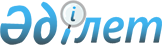 "Қазақстан Республикасы Көлік және коммуникация министрлігінің 2011 – 2015 жылдарға арналған стратегиялық жоспары туралы" Қазақстан Республикасы Үкіметінің 2011 жылғы 11 ақпандағы № 129 қаулысына өзгерістер енгізу туралы"
					
			Күшін жойған
			
			
		
					Қазақстан Республикасы Үкіметінің 2011 жылғы 29 желтоқсандағы № 1648 Қаулысы. Күші жойылды - Қазақстан Республикасы Үкіметінің 2013 жылғы 31 желтоқсандағы № 1561 қаулысымен      Ескерту. Күші жойылды - ҚР Үкіметінің 31.12.2013 № 1561 қаулысымен (01.01.2014 бастап қолданысқа енгізіледі).

      Қазақстан Республикасының 2008 жылғы 4 желтоқсандағы Бюджет кодексінің 62-бабының 7-тармағына сәйкес Қазақстан Республикасының Үкіметі ҚАУЛЫ ЕТЕДІ:



      1. «Қазақстан Республикасы Көлік және коммуникация министрлігінің 2011 – 2015 жылдарға арналған стратегиялық жоспары туралы» Қазақстан Республикасы Үкіметінің 2011 жылғы 11 ақпандағы № 129 қаулысына (Қазақстан Республикасының ПҮАЖ-ы, 2011 ж., № 20, 240-құжат) мынадай өзгерістер енгізілсін:



      «Стратегиялық бағыттар, мақсаттар, міндеттер, нысаналы индикаторлар, іс-шаралар мен нәтижелер көрсеткіштері» деген 3-бөлімде:



      «Стратегиялық бағыттар, мақсаттар, міндеттер, нысаналы индикаторлар, іс-шаралар мен нәтижелер көрсеткіштері» деген 3.1-кіші бөлімде:



      «Қазақстан Республикасының көлік инфрақұрылымын дамыту» деген 1-стратегиялық бағытта:



      «Көлік-коммуникация кешенін дамытудың озыңқы қарқынына қол жеткізу» деген 1.1-мақсат:



      мына:



      «                                                               »



      деген жол мынадай редакцияда жазылсын:«                                                              »;



      мына:      «                                                              »



      деген жол мынадай редакцияда жазылсын:      «                                                              »;



      «Автожол саласындағы инфрақұрылымның даму деңгейін арттыру» деген 1.1.1-міндетте:



      мына:      «                                                               »



      деген жол мынадай редакцияда жазылсын:      «                                                        »;



      мына:      «                                                              »



      деген жол мынадай редакцияда жазылсын:      «                                                              »;



      мына:      «                                                             »



      деген жол мынадай редакцияда жазылсын:      «                                                               »



      «Бюджеттік бағдарламалар» деген 7-бөлім осы қаулыға қосымшаға сәйкес жаңа редакцияда жазылсын.



      2. Осы қаулы қол қойылған күнінен бастап қолданысқа енгізіледі және ресми жариялануға тиіс.      Қазақстан Республикасының

      Премьер-Министрі                           К. Мәсімов

Қазақстан Республикасы  

Үкіметінің       

2011 жылғы 29 желтоқсандағы

№ 1648 қаулысына    

қосымша         

7-бөлім. Бюджеттік бағдарламалар

7.1. Бюджеттік бағдарламалар 

Бюджеттік бағдарламаның нысаны 

Бюджеттік бағдарламаның нысаны 

Бюджеттік бағдарламаның нысаны  

Бюджеттік бағдарламаның нысаны 

Бюджеттiк бағдарламаның нысаны 

Бюджеттiк бағдарламаның нысаны 

Бюджеттiк бағдарламаның нысаны 

Бюджеттiк бағдарламаның нысаны 

Бюджеттiк бағдарламаның нысаны 

Бюджеттік бағдарламаның нысаны 

Бюджеттік бағдарламаның нысаны 

Бюджеттік бағдарламаның нысаны 

Бюджеттік бағдарламаның нысаны 

Бюджеттік бағдарламаның нысаны 

Бюджеттік бағдарламаның нысаны 

Бюджеттік бағдарламаның нысаны 

Бюджеттік бағдарламаның нысаны 

Бюджеттік бағдарламаның нысаны 

Бюджеттік шығыстардың жиынтығымың теңге
					© 2012. Қазақстан Республикасы Әділет министрлігінің «Қазақстан Республикасының Заңнама және құқықтық ақпарат институты» ШЖҚ РМК
				1. 2015 жылға қарай көлік бойынша жалпы қосылған құнның 63%-ға өсуіне қол жеткізу үшін көлік-коммуникация кешенінің негізгі көрсеткіштерін ұлғайтустат. деректер%7,916,224,733,543,654,764,3- жүк тасымалдарыстат. деректермлн. тонна1 939,21 968,51 987,72 064,72 136,92 222,42 343,5- жолаушылар тасымалдарыстат. деректермлн. адам11 798,911 861,611 984,512 162,312 587,913 091,513 651,4- жүк айналымыстат. деректермлрд. т-км262,7267,2278,3278,0278,8299,3314,7- жолаушылар айналымыстат. деректермлрд. ж-км130,5132,5135,9142,5147,5153,4161,61. 2015 жылға қарай көлік бойынша жалпы қосылған құнның 63%-ға өсуіне қол жеткізу үшін көлік-коммуникация кешенінің негізгі көрсеткіштерін 2009 жылғы деңгейге ұлғайтустат. деректер%7,924,032,642,652,965,177,8- жүк тасымалдары стат. деректермлн. тонна1 939,22 243,12 349,22 468,42 583,12 704,22 826,1- жолаушылар тасымалдары стат. деректермлн. адам11 798,913 179,313 969,214 806,615 694,216 635,217 632,7- жүк айналымы стат. деректермлрд. т-км262,7294,1312,7332,6354,0377,0401,9- жолаушылар айналымы стат. деректермлрд. ж-км130,5148,5158,9170,1182,2195,2209,23. ФКИ көлік қызметтері, алдыңғы жылға қарағанда %стат. деректер%89,3105,0103,0102,2102,1103,0108,43. ФКИ көлік қызметтері, алдыңғы жылға қарағанда %стат. деректер%89,3107,4107,0107,5107,2108,0107,71. 2015 жылға қарай орташа алғанда республикалық маңызы бар автомобиль жолдардың 80%-ы жақсы және қанағаттанарлық жағдайда боладыККМ деректері%7016446771809177,51820980187968219266851997187204401. 2015 жылға қарай орташа алғанда республикалық маңызы бар автомобиль жолдардың 80%-ы жақсы және қанағаттанарлық жағдайда боладыККМ деректері%70164467718091771809180187968219266851997187204403. Жөндеудің барлық түрімен қамтылған республикалық маңызы бар жолдардың ұзындығыККМ деректерікм19311427223723002450259930003. Жөндеудің барлық түрімен қамтылған республикалық маңызы бар жолдардың ұзындығыККМ деректерікм19311427215023002450259930004. «Батыс Еуропа – Батыс Қытай» халықаралық транзит дәлізін қайта жаңартуККМ деректерікм417100010354. «Батыс Еуропа – Батыс Қытай» халықаралық транзит дәлізін қайта жаңартуККМ деректерікм4177501035Бюджеттік бағдарлама

(кіші бағдарлама)001 «Көлік және коммуникация саласындағы саясатты қалыптастыру, үйлестіру және бақылау жөніндегі қызметтер»001 «Көлік және коммуникация саласындағы саясатты қалыптастыру, үйлестіру және бақылау жөніндегі қызметтер»001 «Көлік және коммуникация саласындағы саясатты қалыптастыру, үйлестіру және бақылау жөніндегі қызметтер»001 «Көлік және коммуникация саласындағы саясатты қалыптастыру, үйлестіру және бақылау жөніндегі қызметтер»001 «Көлік және коммуникация саласындағы саясатты қалыптастыру, үйлестіру және бақылау жөніндегі қызметтер»001 «Көлік және коммуникация саласындағы саясатты қалыптастыру, үйлестіру және бақылау жөніндегі қызметтер»001 «Көлік және коммуникация саласындағы саясатты қалыптастыру, үйлестіру және бақылау жөніндегі қызметтер»001 «Көлік және коммуникация саласындағы саясатты қалыптастыру, үйлестіру және бақылау жөніндегі қызметтер»001 «Көлік және коммуникация саласындағы саясатты қалыптастыру, үйлестіру және бақылау жөніндегі қызметтер»СипаттауКөлік-коммуникациялық кешенді дамытудың мемлекеттік және салалық (секторалдық) бағдарламаларын, заңнамалық актілерді, заңнаманы қолдануды жетілдіру бойынша ұсыныстарды әзірлеу, сондай-ақ нормативтік құқықтық актілерді, Министрліктің құзыретіне кіретін көлік-коммуникациялық кешен саласындағы техникалық талаптар мен өзге де нормативтерді әзірлеу және қабылдау; болжамдарды әзірлеу және мемлекеттің мұқтаждығы мен экономикасының тасымалдар мен коммуникациялардағы қажеттілігін уақтылы сапалы қамтамасыз ету; көлік-коммуникациялық кешеннің мемлекеттік үлестеріне және заңды тұлғалардың акция пакеттерімен иелік ету мен пайдалануға қатысты Үкіметтің шешімдері бойынша функцияларды жүзеге асыру; ұсынылған біліктілік талаптарына сәйкес өзінің лауазымдық міндеттерін тиімді орындау және кәсіби шеберлігін жетілдіру үшін кәсіптік қызмет саласындағы білім беру бағдарламасы бойынша теориялық және практикалық білімдерді, шеберлікті, машықтарды жаңарту. Жүйелі-техникалық қызмет көрсету және жүйелі-есептеуіш техниканы жөндеу. Жергілікті есептеуіш желіні, ақпараттық жүйелер мен бағдарламалық өнімдерге әкімшілік ету, сүйемелдеу.Көлік-коммуникациялық кешенді дамытудың мемлекеттік және салалық (секторалдық) бағдарламаларын, заңнамалық актілерді, заңнаманы қолдануды жетілдіру бойынша ұсыныстарды әзірлеу, сондай-ақ нормативтік құқықтық актілерді, Министрліктің құзыретіне кіретін көлік-коммуникациялық кешен саласындағы техникалық талаптар мен өзге де нормативтерді әзірлеу және қабылдау; болжамдарды әзірлеу және мемлекеттің мұқтаждығы мен экономикасының тасымалдар мен коммуникациялардағы қажеттілігін уақтылы сапалы қамтамасыз ету; көлік-коммуникациялық кешеннің мемлекеттік үлестеріне және заңды тұлғалардың акция пакеттерімен иелік ету мен пайдалануға қатысты Үкіметтің шешімдері бойынша функцияларды жүзеге асыру; ұсынылған біліктілік талаптарына сәйкес өзінің лауазымдық міндеттерін тиімді орындау және кәсіби шеберлігін жетілдіру үшін кәсіптік қызмет саласындағы білім беру бағдарламасы бойынша теориялық және практикалық білімдерді, шеберлікті, машықтарды жаңарту. Жүйелі-техникалық қызмет көрсету және жүйелі-есептеуіш техниканы жөндеу. Жергілікті есептеуіш желіні, ақпараттық жүйелер мен бағдарламалық өнімдерге әкімшілік ету, сүйемелдеу.Көлік-коммуникациялық кешенді дамытудың мемлекеттік және салалық (секторалдық) бағдарламаларын, заңнамалық актілерді, заңнаманы қолдануды жетілдіру бойынша ұсыныстарды әзірлеу, сондай-ақ нормативтік құқықтық актілерді, Министрліктің құзыретіне кіретін көлік-коммуникациялық кешен саласындағы техникалық талаптар мен өзге де нормативтерді әзірлеу және қабылдау; болжамдарды әзірлеу және мемлекеттің мұқтаждығы мен экономикасының тасымалдар мен коммуникациялардағы қажеттілігін уақтылы сапалы қамтамасыз ету; көлік-коммуникациялық кешеннің мемлекеттік үлестеріне және заңды тұлғалардың акция пакеттерімен иелік ету мен пайдалануға қатысты Үкіметтің шешімдері бойынша функцияларды жүзеге асыру; ұсынылған біліктілік талаптарына сәйкес өзінің лауазымдық міндеттерін тиімді орындау және кәсіби шеберлігін жетілдіру үшін кәсіптік қызмет саласындағы білім беру бағдарламасы бойынша теориялық және практикалық білімдерді, шеберлікті, машықтарды жаңарту. Жүйелі-техникалық қызмет көрсету және жүйелі-есептеуіш техниканы жөндеу. Жергілікті есептеуіш желіні, ақпараттық жүйелер мен бағдарламалық өнімдерге әкімшілік ету, сүйемелдеу.Көлік-коммуникациялық кешенді дамытудың мемлекеттік және салалық (секторалдық) бағдарламаларын, заңнамалық актілерді, заңнаманы қолдануды жетілдіру бойынша ұсыныстарды әзірлеу, сондай-ақ нормативтік құқықтық актілерді, Министрліктің құзыретіне кіретін көлік-коммуникациялық кешен саласындағы техникалық талаптар мен өзге де нормативтерді әзірлеу және қабылдау; болжамдарды әзірлеу және мемлекеттің мұқтаждығы мен экономикасының тасымалдар мен коммуникациялардағы қажеттілігін уақтылы сапалы қамтамасыз ету; көлік-коммуникациялық кешеннің мемлекеттік үлестеріне және заңды тұлғалардың акция пакеттерімен иелік ету мен пайдалануға қатысты Үкіметтің шешімдері бойынша функцияларды жүзеге асыру; ұсынылған біліктілік талаптарына сәйкес өзінің лауазымдық міндеттерін тиімді орындау және кәсіби шеберлігін жетілдіру үшін кәсіптік қызмет саласындағы білім беру бағдарламасы бойынша теориялық және практикалық білімдерді, шеберлікті, машықтарды жаңарту. Жүйелі-техникалық қызмет көрсету және жүйелі-есептеуіш техниканы жөндеу. Жергілікті есептеуіш желіні, ақпараттық жүйелер мен бағдарламалық өнімдерге әкімшілік ету, сүйемелдеу.Көлік-коммуникациялық кешенді дамытудың мемлекеттік және салалық (секторалдық) бағдарламаларын, заңнамалық актілерді, заңнаманы қолдануды жетілдіру бойынша ұсыныстарды әзірлеу, сондай-ақ нормативтік құқықтық актілерді, Министрліктің құзыретіне кіретін көлік-коммуникациялық кешен саласындағы техникалық талаптар мен өзге де нормативтерді әзірлеу және қабылдау; болжамдарды әзірлеу және мемлекеттің мұқтаждығы мен экономикасының тасымалдар мен коммуникациялардағы қажеттілігін уақтылы сапалы қамтамасыз ету; көлік-коммуникациялық кешеннің мемлекеттік үлестеріне және заңды тұлғалардың акция пакеттерімен иелік ету мен пайдалануға қатысты Үкіметтің шешімдері бойынша функцияларды жүзеге асыру; ұсынылған біліктілік талаптарына сәйкес өзінің лауазымдық міндеттерін тиімді орындау және кәсіби шеберлігін жетілдіру үшін кәсіптік қызмет саласындағы білім беру бағдарламасы бойынша теориялық және практикалық білімдерді, шеберлікті, машықтарды жаңарту. Жүйелі-техникалық қызмет көрсету және жүйелі-есептеуіш техниканы жөндеу. Жергілікті есептеуіш желіні, ақпараттық жүйелер мен бағдарламалық өнімдерге әкімшілік ету, сүйемелдеу.Көлік-коммуникациялық кешенді дамытудың мемлекеттік және салалық (секторалдық) бағдарламаларын, заңнамалық актілерді, заңнаманы қолдануды жетілдіру бойынша ұсыныстарды әзірлеу, сондай-ақ нормативтік құқықтық актілерді, Министрліктің құзыретіне кіретін көлік-коммуникациялық кешен саласындағы техникалық талаптар мен өзге де нормативтерді әзірлеу және қабылдау; болжамдарды әзірлеу және мемлекеттің мұқтаждығы мен экономикасының тасымалдар мен коммуникациялардағы қажеттілігін уақтылы сапалы қамтамасыз ету; көлік-коммуникациялық кешеннің мемлекеттік үлестеріне және заңды тұлғалардың акция пакеттерімен иелік ету мен пайдалануға қатысты Үкіметтің шешімдері бойынша функцияларды жүзеге асыру; ұсынылған біліктілік талаптарына сәйкес өзінің лауазымдық міндеттерін тиімді орындау және кәсіби шеберлігін жетілдіру үшін кәсіптік қызмет саласындағы білім беру бағдарламасы бойынша теориялық және практикалық білімдерді, шеберлікті, машықтарды жаңарту. Жүйелі-техникалық қызмет көрсету және жүйелі-есептеуіш техниканы жөндеу. Жергілікті есептеуіш желіні, ақпараттық жүйелер мен бағдарламалық өнімдерге әкімшілік ету, сүйемелдеу.Көлік-коммуникациялық кешенді дамытудың мемлекеттік және салалық (секторалдық) бағдарламаларын, заңнамалық актілерді, заңнаманы қолдануды жетілдіру бойынша ұсыныстарды әзірлеу, сондай-ақ нормативтік құқықтық актілерді, Министрліктің құзыретіне кіретін көлік-коммуникациялық кешен саласындағы техникалық талаптар мен өзге де нормативтерді әзірлеу және қабылдау; болжамдарды әзірлеу және мемлекеттің мұқтаждығы мен экономикасының тасымалдар мен коммуникациялардағы қажеттілігін уақтылы сапалы қамтамасыз ету; көлік-коммуникациялық кешеннің мемлекеттік үлестеріне және заңды тұлғалардың акция пакеттерімен иелік ету мен пайдалануға қатысты Үкіметтің шешімдері бойынша функцияларды жүзеге асыру; ұсынылған біліктілік талаптарына сәйкес өзінің лауазымдық міндеттерін тиімді орындау және кәсіби шеберлігін жетілдіру үшін кәсіптік қызмет саласындағы білім беру бағдарламасы бойынша теориялық және практикалық білімдерді, шеберлікті, машықтарды жаңарту. Жүйелі-техникалық қызмет көрсету және жүйелі-есептеуіш техниканы жөндеу. Жергілікті есептеуіш желіні, ақпараттық жүйелер мен бағдарламалық өнімдерге әкімшілік ету, сүйемелдеу.Көлік-коммуникациялық кешенді дамытудың мемлекеттік және салалық (секторалдық) бағдарламаларын, заңнамалық актілерді, заңнаманы қолдануды жетілдіру бойынша ұсыныстарды әзірлеу, сондай-ақ нормативтік құқықтық актілерді, Министрліктің құзыретіне кіретін көлік-коммуникациялық кешен саласындағы техникалық талаптар мен өзге де нормативтерді әзірлеу және қабылдау; болжамдарды әзірлеу және мемлекеттің мұқтаждығы мен экономикасының тасымалдар мен коммуникациялардағы қажеттілігін уақтылы сапалы қамтамасыз ету; көлік-коммуникациялық кешеннің мемлекеттік үлестеріне және заңды тұлғалардың акция пакеттерімен иелік ету мен пайдалануға қатысты Үкіметтің шешімдері бойынша функцияларды жүзеге асыру; ұсынылған біліктілік талаптарына сәйкес өзінің лауазымдық міндеттерін тиімді орындау және кәсіби шеберлігін жетілдіру үшін кәсіптік қызмет саласындағы білім беру бағдарламасы бойынша теориялық және практикалық білімдерді, шеберлікті, машықтарды жаңарту. Жүйелі-техникалық қызмет көрсету және жүйелі-есептеуіш техниканы жөндеу. Жергілікті есептеуіш желіні, ақпараттық жүйелер мен бағдарламалық өнімдерге әкімшілік ету, сүйемелдеу.Көлік-коммуникациялық кешенді дамытудың мемлекеттік және салалық (секторалдық) бағдарламаларын, заңнамалық актілерді, заңнаманы қолдануды жетілдіру бойынша ұсыныстарды әзірлеу, сондай-ақ нормативтік құқықтық актілерді, Министрліктің құзыретіне кіретін көлік-коммуникациялық кешен саласындағы техникалық талаптар мен өзге де нормативтерді әзірлеу және қабылдау; болжамдарды әзірлеу және мемлекеттің мұқтаждығы мен экономикасының тасымалдар мен коммуникациялардағы қажеттілігін уақтылы сапалы қамтамасыз ету; көлік-коммуникациялық кешеннің мемлекеттік үлестеріне және заңды тұлғалардың акция пакеттерімен иелік ету мен пайдалануға қатысты Үкіметтің шешімдері бойынша функцияларды жүзеге асыру; ұсынылған біліктілік талаптарына сәйкес өзінің лауазымдық міндеттерін тиімді орындау және кәсіби шеберлігін жетілдіру үшін кәсіптік қызмет саласындағы білім беру бағдарламасы бойынша теориялық және практикалық білімдерді, шеберлікті, машықтарды жаңарту. Жүйелі-техникалық қызмет көрсету және жүйелі-есептеуіш техниканы жөндеу. Жергілікті есептеуіш желіні, ақпараттық жүйелер мен бағдарламалық өнімдерге әкімшілік ету, сүйемелдеу.Бюджеттік бағдарламаның түрімазмұнына байланыстыМемлекеттік функцияларды, өкілеттіктерді жүзеге асыру және олардан туындайтын мемлекеттік қызметтерді көрсетуМемлекеттік функцияларды, өкілеттіктерді жүзеге асыру және олардан туындайтын мемлекеттік қызметтерді көрсетуМемлекеттік функцияларды, өкілеттіктерді жүзеге асыру және олардан туындайтын мемлекеттік қызметтерді көрсетуМемлекеттік функцияларды, өкілеттіктерді жүзеге асыру және олардан туындайтын мемлекеттік қызметтерді көрсетуМемлекеттік функцияларды, өкілеттіктерді жүзеге асыру және олардан туындайтын мемлекеттік қызметтерді көрсетуМемлекеттік функцияларды, өкілеттіктерді жүзеге асыру және олардан туындайтын мемлекеттік қызметтерді көрсетуМемлекеттік функцияларды, өкілеттіктерді жүзеге асыру және олардан туындайтын мемлекеттік қызметтерді көрсетуМемлекеттік функцияларды, өкілеттіктерді жүзеге асыру және олардан туындайтын мемлекеттік қызметтерді көрсетуБюджеттік бағдарламаның түрііске асыру тәсіліне қарайЖеке бюджеттік бағдарламаЖеке бюджеттік бағдарламаЖеке бюджеттік бағдарламаЖеке бюджеттік бағдарламаЖеке бюджеттік бағдарламаЖеке бюджеттік бағдарламаЖеке бюджеттік бағдарламаЖеке бюджеттік бағдарламаБюджеттік бағдарламаның түріағымдағы/дамуАғымдағы бюджеттік бағдарламаАғымдағы бюджеттік бағдарламаАғымдағы бюджеттік бағдарламаАғымдағы бюджеттік бағдарламаАғымдағы бюджеттік бағдарламаАғымдағы бюджеттік бағдарламаАғымдағы бюджеттік бағдарламаАғымдағы бюджеттік бағдарламаБюджеттік бағдарламаның көрсеткіштеріКөрсеткішінің атауыӨлшем бірлігіЕсепті кезеңЕсепті кезеңЖоспарлы кезеңЖоспарлы кезеңЖоспарлы кезең2014 жыл2015 жылБюджеттік бағдарламаның көрсеткіштеріКөрсеткішінің атауыӨлшем бірлігі2009 жыл2010 жыл2011 жыл2012 жыл2013 жыл2014 жыл2015 жылТікелей нәтиже көрсеткіштеріКөлік саласында саясатты қалыптастыру бойынша қызметтерадам1 3601 1881 1881 1881 188Түпкілікті нәтиже көрсеткіштеріЖүктелген міндеттерді тиімді орындау, көлік-коммуникациялық кешенді қалыптастыру мен дамыту%100100100100100Сапа көрсеткіштеріБасқарушылық шешімдер қабылдау сапасын жақсарту; шешім қабылдау үдерісін жеделдету%100100100100100Тиімділік көрсеткіштеріЖылда бір мемлекеттік қызметшіні күтіп ұстауға арналған орта шығындар мың теңге16002109252923592406Бюджеттік қаражаттың көлемімың теңге2 175 9772 506 0793 004 2872 860 4052 915 44100Бюджеттік бағдарлама (кіші бағдарлама)002 «Республикалық деңгейде автомобиль жолдарын дамыту»002 «Республикалық деңгейде автомобиль жолдарын дамыту»002 «Республикалық деңгейде автомобиль жолдарын дамыту»002 «Республикалық деңгейде автомобиль жолдарын дамыту»002 «Республикалық деңгейде автомобиль жолдарын дамыту»002 «Республикалық деңгейде автомобиль жолдарын дамыту»002 «Республикалық деңгейде автомобиль жолдарын дамыту»002 «Республикалық деңгейде автомобиль жолдарын дамыту»002 «Республикалық деңгейде автомобиль жолдарын дамыту»002 «Республикалық деңгейде автомобиль жолдарын дамыту»СипаттамаКөлік құралдарының үздіксіз және қауіпсіз өтуі үшін қазіргі заманғы талаптарға жауап беретін республикалық маңызы бар автомобиль жолдарының желілерін қайта қалпына келтіру және дамытуКөлік құралдарының үздіксіз және қауіпсіз өтуі үшін қазіргі заманғы талаптарға жауап беретін республикалық маңызы бар автомобиль жолдарының желілерін қайта қалпына келтіру және дамытуКөлік құралдарының үздіксіз және қауіпсіз өтуі үшін қазіргі заманғы талаптарға жауап беретін республикалық маңызы бар автомобиль жолдарының желілерін қайта қалпына келтіру және дамытуКөлік құралдарының үздіксіз және қауіпсіз өтуі үшін қазіргі заманғы талаптарға жауап беретін республикалық маңызы бар автомобиль жолдарының желілерін қайта қалпына келтіру және дамытуКөлік құралдарының үздіксіз және қауіпсіз өтуі үшін қазіргі заманғы талаптарға жауап беретін республикалық маңызы бар автомобиль жолдарының желілерін қайта қалпына келтіру және дамытуКөлік құралдарының үздіксіз және қауіпсіз өтуі үшін қазіргі заманғы талаптарға жауап беретін республикалық маңызы бар автомобиль жолдарының желілерін қайта қалпына келтіру және дамытуКөлік құралдарының үздіксіз және қауіпсіз өтуі үшін қазіргі заманғы талаптарға жауап беретін республикалық маңызы бар автомобиль жолдарының желілерін қайта қалпына келтіру және дамытуКөлік құралдарының үздіксіз және қауіпсіз өтуі үшін қазіргі заманғы талаптарға жауап беретін республикалық маңызы бар автомобиль жолдарының желілерін қайта қалпына келтіру және дамытуКөлік құралдарының үздіксіз және қауіпсіз өтуі үшін қазіргі заманғы талаптарға жауап беретін республикалық маңызы бар автомобиль жолдарының желілерін қайта қалпына келтіру және дамытуКөлік құралдарының үздіксіз және қауіпсіз өтуі үшін қазіргі заманғы талаптарға жауап беретін республикалық маңызы бар автомобиль жолдарының желілерін қайта қалпына келтіру және дамытуБюджеттік бағдарламаның түрімазмұнына байланыстымазмұнына байланыстыБюджеттік инвестицияларды жүзеге асыруБюджеттік инвестицияларды жүзеге асыруБюджеттік инвестицияларды жүзеге асыруБюджеттік инвестицияларды жүзеге асыруБюджеттік инвестицияларды жүзеге асыруБюджеттік инвестицияларды жүзеге асыруБюджеттік инвестицияларды жүзеге асыруБюджеттік инвестицияларды жүзеге асыруБюджеттік бағдарламаның түрііске асыру тәсіліне байланыстыіске асыру тәсіліне байланыстыЖеке бюджеттік бағдарламаЖеке бюджеттік бағдарламаЖеке бюджеттік бағдарламаЖеке бюджеттік бағдарламаЖеке бюджеттік бағдарламаЖеке бюджеттік бағдарламаЖеке бюджеттік бағдарламаЖеке бюджеттік бағдарламаБюджеттік бағдарламаның түріағымдағы/дамуағымдағы/дамуБюджеттік даму бағдарламасыБюджеттік даму бағдарламасыБюджеттік даму бағдарламасыБюджеттік даму бағдарламасыБюджеттік даму бағдарламасыБюджеттік даму бағдарламасыБюджеттік даму бағдарламасыБюджеттік даму бағдарламасыБюджеттік бағдарламаның көрсеткіштеріКөрсеткіштің атауыӨлшем бірлігіӨлшем бірлігіЕсепті кезеңЕсепті кезеңЖоспарлы кезеңЖоспарлы кезеңЖоспарлы кезең2014 жыл2015 жылБюджеттік бағдарламаның көрсеткіштеріКөрсеткіштің атауыӨлшем бірлігіӨлшем бірлігі2009 жыл2010 жыл2011 жыл2012 жыл2013 жыл2014 жыл2015 жылТікелей нәтиже көрсеткіштеріРеспубликалық маңызы бар автомобиль жолдарында жол-құрылыс жұмыстарын жүргізукмкм70060091211621100Түпкілікті нәтиже көрсеткіштеріЖолды салу мен қайта жаңарту аяқталған учаскелерікмкм4882803087451198Сапа көрсеткіштері«Облжолзертханасы» ММ ескертулерін жою туралы жіберілген ұйғарымдар саныданадана450681377937786Тиімділік көрсеткіштері1 км автомобиль жолына арналған шығындармлн. теңгемлн. теңге114,0206,0172,9200,0180,0Бюджеттік қаражаттың көлемімың теңгемың теңге79 768 823126 226 685157 704 285 232 282 746197 451 69300Бюджеттік бағдарлама (кiшi бағдарлама)003 «Республикалық маңызы бар автожолдарды күрделі, орташа және ағымдағы жөндеу, ұстау, көгалдандыру, диагностикалау және аспаптық құралдармен тексеру»003 «Республикалық маңызы бар автожолдарды күрделі, орташа және ағымдағы жөндеу, ұстау, көгалдандыру, диагностикалау және аспаптық құралдармен тексеру»003 «Республикалық маңызы бар автожолдарды күрделі, орташа және ағымдағы жөндеу, ұстау, көгалдандыру, диагностикалау және аспаптық құралдармен тексеру»003 «Республикалық маңызы бар автожолдарды күрделі, орташа және ағымдағы жөндеу, ұстау, көгалдандыру, диагностикалау және аспаптық құралдармен тексеру»003 «Республикалық маңызы бар автожолдарды күрделі, орташа және ағымдағы жөндеу, ұстау, көгалдандыру, диагностикалау және аспаптық құралдармен тексеру»003 «Республикалық маңызы бар автожолдарды күрделі, орташа және ағымдағы жөндеу, ұстау, көгалдандыру, диагностикалау және аспаптық құралдармен тексеру»003 «Республикалық маңызы бар автожолдарды күрделі, орташа және ағымдағы жөндеу, ұстау, көгалдандыру, диагностикалау және аспаптық құралдармен тексеру»003 «Республикалық маңызы бар автожолдарды күрделі, орташа және ағымдағы жөндеу, ұстау, көгалдандыру, диагностикалау және аспаптық құралдармен тексеру»003 «Республикалық маңызы бар автожолдарды күрделі, орташа және ағымдағы жөндеу, ұстау, көгалдандыру, диагностикалау және аспаптық құралдармен тексеру»СипаттамаРеспубликалық маңызы бар автомобиль жолдары мен көпірлерге күрделі, орташа және ағымдағы жөндеу жұмыстарын жүргізу, көгалдандыру, ұстау, пайдалануды басқару, жолдар мен көпiрлердi күрделі жөндеу бойынша жобалау-iздестiру жұмыстары мен мемлекеттік сараптамадан өткізуРеспубликалық маңызы бар автомобиль жолдары мен көпірлерге күрделі, орташа және ағымдағы жөндеу жұмыстарын жүргізу, көгалдандыру, ұстау, пайдалануды басқару, жолдар мен көпiрлердi күрделі жөндеу бойынша жобалау-iздестiру жұмыстары мен мемлекеттік сараптамадан өткізуРеспубликалық маңызы бар автомобиль жолдары мен көпірлерге күрделі, орташа және ағымдағы жөндеу жұмыстарын жүргізу, көгалдандыру, ұстау, пайдалануды басқару, жолдар мен көпiрлердi күрделі жөндеу бойынша жобалау-iздестiру жұмыстары мен мемлекеттік сараптамадан өткізуРеспубликалық маңызы бар автомобиль жолдары мен көпірлерге күрделі, орташа және ағымдағы жөндеу жұмыстарын жүргізу, көгалдандыру, ұстау, пайдалануды басқару, жолдар мен көпiрлердi күрделі жөндеу бойынша жобалау-iздестiру жұмыстары мен мемлекеттік сараптамадан өткізуРеспубликалық маңызы бар автомобиль жолдары мен көпірлерге күрделі, орташа және ағымдағы жөндеу жұмыстарын жүргізу, көгалдандыру, ұстау, пайдалануды басқару, жолдар мен көпiрлердi күрделі жөндеу бойынша жобалау-iздестiру жұмыстары мен мемлекеттік сараптамадан өткізуРеспубликалық маңызы бар автомобиль жолдары мен көпірлерге күрделі, орташа және ағымдағы жөндеу жұмыстарын жүргізу, көгалдандыру, ұстау, пайдалануды басқару, жолдар мен көпiрлердi күрделі жөндеу бойынша жобалау-iздестiру жұмыстары мен мемлекеттік сараптамадан өткізуРеспубликалық маңызы бар автомобиль жолдары мен көпірлерге күрделі, орташа және ағымдағы жөндеу жұмыстарын жүргізу, көгалдандыру, ұстау, пайдалануды басқару, жолдар мен көпiрлердi күрделі жөндеу бойынша жобалау-iздестiру жұмыстары мен мемлекеттік сараптамадан өткізуРеспубликалық маңызы бар автомобиль жолдары мен көпірлерге күрделі, орташа және ағымдағы жөндеу жұмыстарын жүргізу, көгалдандыру, ұстау, пайдалануды басқару, жолдар мен көпiрлердi күрделі жөндеу бойынша жобалау-iздестiру жұмыстары мен мемлекеттік сараптамадан өткізуРеспубликалық маңызы бар автомобиль жолдары мен көпірлерге күрделі, орташа және ағымдағы жөндеу жұмыстарын жүргізу, көгалдандыру, ұстау, пайдалануды басқару, жолдар мен көпiрлердi күрделі жөндеу бойынша жобалау-iздестiру жұмыстары мен мемлекеттік сараптамадан өткізуБюджеттік бағдарламаның түрімазмұнына байланыстыКүрделі шығыстарды жүзеге асыруКүрделі шығыстарды жүзеге асыруКүрделі шығыстарды жүзеге асыруКүрделі шығыстарды жүзеге асыруКүрделі шығыстарды жүзеге асыруКүрделі шығыстарды жүзеге асыруКүрделі шығыстарды жүзеге асыруКүрделі шығыстарды жүзеге асыруБюджеттік бағдарламаның түрііске асыру тәсіліне байланыстыЖеке бюджеттік бағдарламаЖеке бюджеттік бағдарламаЖеке бюджеттік бағдарламаЖеке бюджеттік бағдарламаЖеке бюджеттік бағдарламаЖеке бюджеттік бағдарламаЖеке бюджеттік бағдарламаЖеке бюджеттік бағдарламаБюджеттік бағдарламаның түріағымдағы/дамуАғымдағы бюджеттік бағдарламаАғымдағы бюджеттік бағдарламаАғымдағы бюджеттік бағдарламаАғымдағы бюджеттік бағдарламаАғымдағы бюджеттік бағдарламаАғымдағы бюджеттік бағдарламаАғымдағы бюджеттік бағдарламаАғымдағы бюджеттік бағдарламаБюджеттік бағдарламаның көрсеткіштеріКөрсеткіштің атауыӨлшем бiрлiгiЕсептi кезеңЕсептi кезеңЖоспарлы кезеңЖоспарлы кезеңЖоспарлы кезең2014 жыл2015 жылБюджеттік бағдарламаның көрсеткіштеріКөрсеткіштің атауыӨлшем бiрлiгi2009 жыл2010 жыл2011 жыл2012 жыл2013 жыл2014 жыл2015 жылТікелей нәтиже көрсеткіштеріРеспубликалық маңызы бар автомобиль жолдарында жол-жөндеу жұмыстарын жүргiзукм1 2908771 2381 1381 350Тікелей нәтиже көрсеткіштеріРеспубликалық маңызы бар автомобиль жолдарының жекелеген учаскелерінде ақылы жүйені енгізукм224Түпкілікті нәтиже көрсеткіштеріЖөндеу-қайта қалпына келтіру жұмыстары аяқталған жолдардың ұзақтығы км1 2908771 2381 1381 350Сапа көрсеткiштерi«Облжолзертханасы» ММ ескертулерін жою туралы жіберілген ұйғарымдар саныдана8009805941010930Тиiмдiлiк көрсеткiштерi1 км автомобиль жолына арналған шығындармлн. теңге16,525,025,823,720Бюджеттік қаражаттың көлемімың теңге21 318 09721 950 00031 879 05627 000 00027 000 00000Бюджеттік бағдарлама (кіші бағдарлама)004 «Әуе кемелерінің ұшу қауіпсіздігін қамтамасыз ету»004 «Әуе кемелерінің ұшу қауіпсіздігін қамтамасыз ету»004 «Әуе кемелерінің ұшу қауіпсіздігін қамтамасыз ету»004 «Әуе кемелерінің ұшу қауіпсіздігін қамтамасыз ету»004 «Әуе кемелерінің ұшу қауіпсіздігін қамтамасыз ету»004 «Әуе кемелерінің ұшу қауіпсіздігін қамтамасыз ету»004 «Әуе кемелерінің ұшу қауіпсіздігін қамтамасыз ету»004 «Әуе кемелерінің ұшу қауіпсіздігін қамтамасыз ету»004 «Әуе кемелерінің ұшу қауіпсіздігін қамтамасыз ету»Сипаттама«Әуе кемелерінің ұшу қауіпсіздігін қамтамасыз ету» бюджеттік бағдарламасы көліктің барлық түрлерінде жолаушылар мен жүктерді тасымалдау жағдайларының қауіпсіздігін қамтамасыз ету бойынша мақсатқа қол жеткізуде көлік процестерінің қауіпсіздігін қамтамасыз ету жөніндегі стратегиялық бағытты іске асыруға және азаматтық авиациядағы қауіпсіздікті арттыру бойынша міндеттерді орындауға бағытталған.«Әуе кемелерінің ұшу қауіпсіздігін қамтамасыз ету» бюджеттік бағдарламасы көліктің барлық түрлерінде жолаушылар мен жүктерді тасымалдау жағдайларының қауіпсіздігін қамтамасыз ету бойынша мақсатқа қол жеткізуде көлік процестерінің қауіпсіздігін қамтамасыз ету жөніндегі стратегиялық бағытты іске асыруға және азаматтық авиациядағы қауіпсіздікті арттыру бойынша міндеттерді орындауға бағытталған.«Әуе кемелерінің ұшу қауіпсіздігін қамтамасыз ету» бюджеттік бағдарламасы көліктің барлық түрлерінде жолаушылар мен жүктерді тасымалдау жағдайларының қауіпсіздігін қамтамасыз ету бойынша мақсатқа қол жеткізуде көлік процестерінің қауіпсіздігін қамтамасыз ету жөніндегі стратегиялық бағытты іске асыруға және азаматтық авиациядағы қауіпсіздікті арттыру бойынша міндеттерді орындауға бағытталған.«Әуе кемелерінің ұшу қауіпсіздігін қамтамасыз ету» бюджеттік бағдарламасы көліктің барлық түрлерінде жолаушылар мен жүктерді тасымалдау жағдайларының қауіпсіздігін қамтамасыз ету бойынша мақсатқа қол жеткізуде көлік процестерінің қауіпсіздігін қамтамасыз ету жөніндегі стратегиялық бағытты іске асыруға және азаматтық авиациядағы қауіпсіздікті арттыру бойынша міндеттерді орындауға бағытталған.«Әуе кемелерінің ұшу қауіпсіздігін қамтамасыз ету» бюджеттік бағдарламасы көліктің барлық түрлерінде жолаушылар мен жүктерді тасымалдау жағдайларының қауіпсіздігін қамтамасыз ету бойынша мақсатқа қол жеткізуде көлік процестерінің қауіпсіздігін қамтамасыз ету жөніндегі стратегиялық бағытты іске асыруға және азаматтық авиациядағы қауіпсіздікті арттыру бойынша міндеттерді орындауға бағытталған.«Әуе кемелерінің ұшу қауіпсіздігін қамтамасыз ету» бюджеттік бағдарламасы көліктің барлық түрлерінде жолаушылар мен жүктерді тасымалдау жағдайларының қауіпсіздігін қамтамасыз ету бойынша мақсатқа қол жеткізуде көлік процестерінің қауіпсіздігін қамтамасыз ету жөніндегі стратегиялық бағытты іске асыруға және азаматтық авиациядағы қауіпсіздікті арттыру бойынша міндеттерді орындауға бағытталған.«Әуе кемелерінің ұшу қауіпсіздігін қамтамасыз ету» бюджеттік бағдарламасы көліктің барлық түрлерінде жолаушылар мен жүктерді тасымалдау жағдайларының қауіпсіздігін қамтамасыз ету бойынша мақсатқа қол жеткізуде көлік процестерінің қауіпсіздігін қамтамасыз ету жөніндегі стратегиялық бағытты іске асыруға және азаматтық авиациядағы қауіпсіздікті арттыру бойынша міндеттерді орындауға бағытталған.«Әуе кемелерінің ұшу қауіпсіздігін қамтамасыз ету» бюджеттік бағдарламасы көліктің барлық түрлерінде жолаушылар мен жүктерді тасымалдау жағдайларының қауіпсіздігін қамтамасыз ету бойынша мақсатқа қол жеткізуде көлік процестерінің қауіпсіздігін қамтамасыз ету жөніндегі стратегиялық бағытты іске асыруға және азаматтық авиациядағы қауіпсіздікті арттыру бойынша міндеттерді орындауға бағытталған.«Әуе кемелерінің ұшу қауіпсіздігін қамтамасыз ету» бюджеттік бағдарламасы көліктің барлық түрлерінде жолаушылар мен жүктерді тасымалдау жағдайларының қауіпсіздігін қамтамасыз ету бойынша мақсатқа қол жеткізуде көлік процестерінің қауіпсіздігін қамтамасыз ету жөніндегі стратегиялық бағытты іске асыруға және азаматтық авиациядағы қауіпсіздікті арттыру бойынша міндеттерді орындауға бағытталған.Бюджеттік бағдарламаның түрімазмұнына байланыстыМемлекеттік қызметтерді, өкілеттіктерді жүзеге асыру және одан туындайтын мемлекеттік қызметтерді көрсетуМемлекеттік қызметтерді, өкілеттіктерді жүзеге асыру және одан туындайтын мемлекеттік қызметтерді көрсетуМемлекеттік қызметтерді, өкілеттіктерді жүзеге асыру және одан туындайтын мемлекеттік қызметтерді көрсетуМемлекеттік қызметтерді, өкілеттіктерді жүзеге асыру және одан туындайтын мемлекеттік қызметтерді көрсетуМемлекеттік қызметтерді, өкілеттіктерді жүзеге асыру және одан туындайтын мемлекеттік қызметтерді көрсетуМемлекеттік қызметтерді, өкілеттіктерді жүзеге асыру және одан туындайтын мемлекеттік қызметтерді көрсетуМемлекеттік қызметтерді, өкілеттіктерді жүзеге асыру және одан туындайтын мемлекеттік қызметтерді көрсетуМемлекеттік қызметтерді, өкілеттіктерді жүзеге асыру және одан туындайтын мемлекеттік қызметтерді көрсетуБюджеттік бағдарламаның түрііске асыру тәсіліне байланыстыЖеке бюджеттік бағдарламаЖеке бюджеттік бағдарламаЖеке бюджеттік бағдарламаЖеке бюджеттік бағдарламаЖеке бюджеттік бағдарламаЖеке бюджеттік бағдарламаЖеке бюджеттік бағдарламаЖеке бюджеттік бағдарламаБюджеттік бағдарламаның түріағымдағы/дамуАғымдағы бюджеттік бағдарламаАғымдағы бюджеттік бағдарламаАғымдағы бюджеттік бағдарламаАғымдағы бюджеттік бағдарламаАғымдағы бюджеттік бағдарламаАғымдағы бюджеттік бағдарламаАғымдағы бюджеттік бағдарламаАғымдағы бюджеттік бағдарламаБюджеттік бағдарламаның көрсеткіштеріКөрсеткіштің атауыӨлш. бірлігіЕсепті кезеңЕсепті кезеңЖоспарлы кезеңЖоспарлы кезеңЖоспарлы кезең2014 жыл2015 жылБюджеттік бағдарламаның көрсеткіштеріКөрсеткіштің атауыӨлш. бірлігі2009 жыл2010 жыл2011 жыл2012 жыл2013 жыл2014 жыл2015 жылТікелей нәтиже көрсеткіштері«Ұшу қауіпсіздігін қамтамасыз ету орталығы» РМК персоналына растайтын сертификаттарды бере отырып, біліктілігін арттыру (курс саны)бірлік2Тікелей нәтиже көрсеткіштері«Ұшу қауіпсіздігін қамтамасыз ету орталығы» РМК арналған азаматтық авиация саласындағы басшылық құжаттарын алу және олардың базасын қалыптастыру үшін ИКАО кітапханасын сатып алубірлік1Түпкілікті нәтиже көрсеткіштері«Ұшу қауіпсіздігін қамтамасыз ету орталығы» РМК-ның біліктілігін арттыру курсынан өткен қызметкерлерінің саны бірлік27Сапа көрсеткіштеріАлынған сертификаттар саныбірлік32Тиімділік көрсеткіштеріӘуе кемелерінің үлгісі бойынша рұқсат алған білікті персонал%24Тиімділік көрсеткіштеріИКАО стандарттарына түзетулерге мониторинг жүргізу және ИКАО стандарттарына байланысты айырмашылықтың болуы туралы ИКАО-ны хабардар ету (айырмашылық саны)бірлік2Бюджеттік қаражаттың көлемімың теңге0051 9300000Бюджеттік бағдарлама (кiшi бағдарлама)005 «Су жолдарының кеме жүретін жағдайда болуын қамтамасыз ету және шлюздердi ұстау»005 «Су жолдарының кеме жүретін жағдайда болуын қамтамасыз ету және шлюздердi ұстау»005 «Су жолдарының кеме жүретін жағдайда болуын қамтамасыз ету және шлюздердi ұстау»005 «Су жолдарының кеме жүретін жағдайда болуын қамтамасыз ету және шлюздердi ұстау»005 «Су жолдарының кеме жүретін жағдайда болуын қамтамасыз ету және шлюздердi ұстау»005 «Су жолдарының кеме жүретін жағдайда болуын қамтамасыз ету және шлюздердi ұстау»005 «Су жолдарының кеме жүретін жағдайда болуын қамтамасыз ету және шлюздердi ұстау»005 «Су жолдарының кеме жүретін жағдайда болуын қамтамасыз ету және шлюздердi ұстау»005 «Су жолдарының кеме жүретін жағдайда болуын қамтамасыз ету және шлюздердi ұстау»СипаттамаIшкi су жолдарындағы кеме қатынасының қауiпсiздiгiн қамтамасыз ету.

Навигациялық жабдықтар белгiлерiн қою (алу) және күтіп ұстау арқылы кеме жүргізудің кепiлдендiрiлген габариттерін қамтамасыз ету: түбін тереңдету (жердi қарпу), түзету, түбін тазарту және трал жұмыстарын орындау; кеме жүретін гидротехникалық құрылыстарды (шлюздерді) қауiпсiз жұмыс жағдайында ұстауIшкi су жолдарындағы кеме қатынасының қауiпсiздiгiн қамтамасыз ету.

Навигациялық жабдықтар белгiлерiн қою (алу) және күтіп ұстау арқылы кеме жүргізудің кепiлдендiрiлген габариттерін қамтамасыз ету: түбін тереңдету (жердi қарпу), түзету, түбін тазарту және трал жұмыстарын орындау; кеме жүретін гидротехникалық құрылыстарды (шлюздерді) қауiпсiз жұмыс жағдайында ұстауIшкi су жолдарындағы кеме қатынасының қауiпсiздiгiн қамтамасыз ету.

Навигациялық жабдықтар белгiлерiн қою (алу) және күтіп ұстау арқылы кеме жүргізудің кепiлдендiрiлген габариттерін қамтамасыз ету: түбін тереңдету (жердi қарпу), түзету, түбін тазарту және трал жұмыстарын орындау; кеме жүретін гидротехникалық құрылыстарды (шлюздерді) қауiпсiз жұмыс жағдайында ұстауIшкi су жолдарындағы кеме қатынасының қауiпсiздiгiн қамтамасыз ету.

Навигациялық жабдықтар белгiлерiн қою (алу) және күтіп ұстау арқылы кеме жүргізудің кепiлдендiрiлген габариттерін қамтамасыз ету: түбін тереңдету (жердi қарпу), түзету, түбін тазарту және трал жұмыстарын орындау; кеме жүретін гидротехникалық құрылыстарды (шлюздерді) қауiпсiз жұмыс жағдайында ұстауIшкi су жолдарындағы кеме қатынасының қауiпсiздiгiн қамтамасыз ету.

Навигациялық жабдықтар белгiлерiн қою (алу) және күтіп ұстау арқылы кеме жүргізудің кепiлдендiрiлген габариттерін қамтамасыз ету: түбін тереңдету (жердi қарпу), түзету, түбін тазарту және трал жұмыстарын орындау; кеме жүретін гидротехникалық құрылыстарды (шлюздерді) қауiпсiз жұмыс жағдайында ұстауIшкi су жолдарындағы кеме қатынасының қауiпсiздiгiн қамтамасыз ету.

Навигациялық жабдықтар белгiлерiн қою (алу) және күтіп ұстау арқылы кеме жүргізудің кепiлдендiрiлген габариттерін қамтамасыз ету: түбін тереңдету (жердi қарпу), түзету, түбін тазарту және трал жұмыстарын орындау; кеме жүретін гидротехникалық құрылыстарды (шлюздерді) қауiпсiз жұмыс жағдайында ұстауIшкi су жолдарындағы кеме қатынасының қауiпсiздiгiн қамтамасыз ету.

Навигациялық жабдықтар белгiлерiн қою (алу) және күтіп ұстау арқылы кеме жүргізудің кепiлдендiрiлген габариттерін қамтамасыз ету: түбін тереңдету (жердi қарпу), түзету, түбін тазарту және трал жұмыстарын орындау; кеме жүретін гидротехникалық құрылыстарды (шлюздерді) қауiпсiз жұмыс жағдайында ұстауIшкi су жолдарындағы кеме қатынасының қауiпсiздiгiн қамтамасыз ету.

Навигациялық жабдықтар белгiлерiн қою (алу) және күтіп ұстау арқылы кеме жүргізудің кепiлдендiрiлген габариттерін қамтамасыз ету: түбін тереңдету (жердi қарпу), түзету, түбін тазарту және трал жұмыстарын орындау; кеме жүретін гидротехникалық құрылыстарды (шлюздерді) қауiпсiз жұмыс жағдайында ұстауIшкi су жолдарындағы кеме қатынасының қауiпсiздiгiн қамтамасыз ету.

Навигациялық жабдықтар белгiлерiн қою (алу) және күтіп ұстау арқылы кеме жүргізудің кепiлдендiрiлген габариттерін қамтамасыз ету: түбін тереңдету (жердi қарпу), түзету, түбін тазарту және трал жұмыстарын орындау; кеме жүретін гидротехникалық құрылыстарды (шлюздерді) қауiпсiз жұмыс жағдайында ұстауБюджеттік бағдарламаның түрімазмұнына байланыстыМемлекеттік функцияларды, өкілеттіктерді жүзеге асыру және олардан туындайтын мемлекеттік қызметтерді көрсетуМемлекеттік функцияларды, өкілеттіктерді жүзеге асыру және олардан туындайтын мемлекеттік қызметтерді көрсетуМемлекеттік функцияларды, өкілеттіктерді жүзеге асыру және олардан туындайтын мемлекеттік қызметтерді көрсетуМемлекеттік функцияларды, өкілеттіктерді жүзеге асыру және олардан туындайтын мемлекеттік қызметтерді көрсетуМемлекеттік функцияларды, өкілеттіктерді жүзеге асыру және олардан туындайтын мемлекеттік қызметтерді көрсетуМемлекеттік функцияларды, өкілеттіктерді жүзеге асыру және олардан туындайтын мемлекеттік қызметтерді көрсетуМемлекеттік функцияларды, өкілеттіктерді жүзеге асыру және олардан туындайтын мемлекеттік қызметтерді көрсетуМемлекеттік функцияларды, өкілеттіктерді жүзеге асыру және олардан туындайтын мемлекеттік қызметтерді көрсетуБюджеттік бағдарламаның түрііске асыру тәсіліне байланыстыЖеке бюджеттік бағдарламаЖеке бюджеттік бағдарламаЖеке бюджеттік бағдарламаЖеке бюджеттік бағдарламаЖеке бюджеттік бағдарламаЖеке бюджеттік бағдарламаЖеке бюджеттік бағдарламаЖеке бюджеттік бағдарламаБюджеттік бағдарламаның түріағымдағы/дамуАғымдағы бюджеттік бағдарламаАғымдағы бюджеттік бағдарламаАғымдағы бюджеттік бағдарламаАғымдағы бюджеттік бағдарламаАғымдағы бюджеттік бағдарламаАғымдағы бюджеттік бағдарламаАғымдағы бюджеттік бағдарламаАғымдағы бюджеттік бағдарламаБюджеттік бағдарламаның көрсеткіштеріКөрсеткіштің атауыӨлшем бiрлiгiЕсепті кезеңЕсепті кезеңЖоспарлы кезеңЖоспарлы кезеңЖоспарлы кезең2014 жыл2015 жылБюджеттік бағдарламаның көрсеткіштеріКөрсеткіштің атауыӨлшем бiрлiгi2009 жыл2010 жыл2011 жыл2012 жыл2013 жыл2014 жыл2015 жылТікелей нәтиже көрсеткіштеріНавигациялық жабдықтарды орнату (алып тастау) және қызмет көрсетукм3 983,53 983,53 983,53 983,53 983,5Тікелей нәтиже көрсеткіштеріТүбін тереңдету бойынша жұмыстармың м32 1651 6851 6851 6851 685Тікелей нәтиже көрсеткіштеріТүзету жұмыстарымың м5555555560Тікелей нәтиже көрсеткіштеріТүбін тазарту жұмыстарымың тонна10,810,810,810,810,8Тікелей нәтиже көрсеткіштеріТрал жұмыстарыкм2-----Тікелей нәтиже көрсеткіштеріАрналық жобалау-іздестiру жұмыстарын жүргізукм370270220220250Тікелей нәтиже көрсеткіштеріКеме қатынасы шлюздерін ұстау, ағымдағы жөндеу және апатсыз жұмысын қамтамасыз етубiрлiк33333Тікелей нәтиже көрсеткіштеріФлоттарды жөндеу (ағымдағы, орташа, күрделі)бiрлiк128132143151157Тікелей нәтиже көрсеткіштеріМемлекеттік техникалық өзен флотын жаңарту және жаңғыртубiрлiк83526Түпкілікті нәтиже көрсеткіштеріНавигациялық кезеңінің ұзақтығыкм/тәулік778 873778 873778 873778 873778 873Сапа көрсеткіштеріКеме қатынасын қамтамасыз етумен байланысты апатты жағдайлардың болмауыбiрлiк00000Тиiмдiлiк көрсеткiштерiКеме қатынасының кепілдендірілген габариттерімен су жолдарының ұзындығыкм3 983,53 983,53 983,53 983,53 983,5Тиiмдiлiк көрсеткiштерiСу жолдарының кепілдендірілген габариттерімен қамтылуыкм3 983,53 983,53 983,53 983,53 983,5Бюджеттік қаражаттың көлемімың теңге5 256 2354 540 0125 009 7825 149 4365 291 31100Бюджеттiк бағдарлама (кiшi бағдарлама)006 «Әуе көлігі инфрақұрылымын салу және реконструкциялау»006 «Әуе көлігі инфрақұрылымын салу және реконструкциялау»006 «Әуе көлігі инфрақұрылымын салу және реконструкциялау»006 «Әуе көлігі инфрақұрылымын салу және реконструкциялау»006 «Әуе көлігі инфрақұрылымын салу және реконструкциялау»006 «Әуе көлігі инфрақұрылымын салу және реконструкциялау»006 «Әуе көлігі инфрақұрылымын салу және реконструкциялау»006 «Әуе көлігі инфрақұрылымын салу және реконструкциялау»006 «Әуе көлігі инфрақұрылымын салу және реконструкциялау»СипаттамаҰшудың қауiпсiздiгiн қамтамасыз ету бойынша халықаралық талаптарға сәйкес келтiру үшiн Қазақстан Республикасы әуежайларының жер бетiндегi инфрақұрылымы нысандарын дамытуды және жаңғыртуды жүзеге асыруҰшудың қауiпсiздiгiн қамтамасыз ету бойынша халықаралық талаптарға сәйкес келтiру үшiн Қазақстан Республикасы әуежайларының жер бетiндегi инфрақұрылымы нысандарын дамытуды және жаңғыртуды жүзеге асыруҰшудың қауiпсiздiгiн қамтамасыз ету бойынша халықаралық талаптарға сәйкес келтiру үшiн Қазақстан Республикасы әуежайларының жер бетiндегi инфрақұрылымы нысандарын дамытуды және жаңғыртуды жүзеге асыруҰшудың қауiпсiздiгiн қамтамасыз ету бойынша халықаралық талаптарға сәйкес келтiру үшiн Қазақстан Республикасы әуежайларының жер бетiндегi инфрақұрылымы нысандарын дамытуды және жаңғыртуды жүзеге асыруҰшудың қауiпсiздiгiн қамтамасыз ету бойынша халықаралық талаптарға сәйкес келтiру үшiн Қазақстан Республикасы әуежайларының жер бетiндегi инфрақұрылымы нысандарын дамытуды және жаңғыртуды жүзеге асыруҰшудың қауiпсiздiгiн қамтамасыз ету бойынша халықаралық талаптарға сәйкес келтiру үшiн Қазақстан Республикасы әуежайларының жер бетiндегi инфрақұрылымы нысандарын дамытуды және жаңғыртуды жүзеге асыруҰшудың қауiпсiздiгiн қамтамасыз ету бойынша халықаралық талаптарға сәйкес келтiру үшiн Қазақстан Республикасы әуежайларының жер бетiндегi инфрақұрылымы нысандарын дамытуды және жаңғыртуды жүзеге асыруҰшудың қауiпсiздiгiн қамтамасыз ету бойынша халықаралық талаптарға сәйкес келтiру үшiн Қазақстан Республикасы әуежайларының жер бетiндегi инфрақұрылымы нысандарын дамытуды және жаңғыртуды жүзеге асыруҰшудың қауiпсiздiгiн қамтамасыз ету бойынша халықаралық талаптарға сәйкес келтiру үшiн Қазақстан Республикасы әуежайларының жер бетiндегi инфрақұрылымы нысандарын дамытуды және жаңғыртуды жүзеге асыруБюджеттiк бағдарламаның түрімазмұнына байланыстыБюджеттік инвестицияны іске асыруБюджеттік инвестицияны іске асыруБюджеттік инвестицияны іске асыруБюджеттік инвестицияны іске асыруБюджеттік инвестицияны іске асыруБюджеттік инвестицияны іске асыруБюджеттік инвестицияны іске асыруБюджеттік инвестицияны іске асыруБюджеттiк бағдарламаның түрііске асыру тәсіліне байланыстыЖеке бюджеттік бағдарламаЖеке бюджеттік бағдарламаЖеке бюджеттік бағдарламаЖеке бюджеттік бағдарламаЖеке бюджеттік бағдарламаЖеке бюджеттік бағдарламаЖеке бюджеттік бағдарламаЖеке бюджеттік бағдарламаБюджеттiк бағдарламаның түріағымдағы/дамуДаму бюджеттік бағдарламасыДаму бюджеттік бағдарламасыДаму бюджеттік бағдарламасыДаму бюджеттік бағдарламасыДаму бюджеттік бағдарламасыДаму бюджеттік бағдарламасыДаму бюджеттік бағдарламасыДаму бюджеттік бағдарламасыБюджеттік бағдарламаның көрсеткіштеріКөрсеткіштің атауыӨлшем бiрлiгiЕсептi кезеңЕсептi кезеңЖоспарлы кезеңЖоспарлы кезеңЖоспарлы кезең2014 жыл2015 жылБюджеттік бағдарламаның көрсеткіштеріКөрсеткіштің атауыӨлшем бiрлiгi2009 жыл2010 жыл2011 жыл2012 жыл2013 жыл2014 жыл2015 жылТікелей нәтиже көрсеткіштеріТасымалданатын жолаушылардың саныбiрлiк75 22667 92869 928Түпкі нәтиже көрсеткіштеріҚайта жаңартылған әуежайлар саны ауыспалы жобалар:бiрлiк1111Түпкі нәтиже көрсеткіштеріжаңа жобалар:11Сапа көрсеткiштерiЖасанды ұшу-қону жолағын қайта жаңарту (ИКАО санаты)бiрлiк111Сапа көрсеткiштерiӘуежайдың аэровокзалын қайта жаңарту (өткізу қабілеттілігі)адам/сағ500200200200Тиiмдiлiк көрсеткiштерiҚайта жаңартудан кейін ҰҚЖ көтеру қабілеттілігін сипаттайтын жасанды төсемнің біліктендірілген саны (PCN) артады. PCN көп болған сайын, аталған әуежай соғұрлым көп және ауыр әуе кемелерінің түрлерін қабылдай алады.PCN50525050Тиiмдiлiк көрсеткiштерiӨткізу қабілеттілігіАдам/сағ500200200200Бюджеттік қаражаттың көлемімың теңге2 160 0005 476 2064 200 000136 800000Бюджеттік бағдарлама (кiшi бағдарлама)009 «Әлеуметтік маңызы бар облысаралық қатынастар бойынша темір жол жолаушылар тасымалдарын субсидиялау»009 «Әлеуметтік маңызы бар облысаралық қатынастар бойынша темір жол жолаушылар тасымалдарын субсидиялау»009 «Әлеуметтік маңызы бар облысаралық қатынастар бойынша темір жол жолаушылар тасымалдарын субсидиялау»009 «Әлеуметтік маңызы бар облысаралық қатынастар бойынша темір жол жолаушылар тасымалдарын субсидиялау»009 «Әлеуметтік маңызы бар облысаралық қатынастар бойынша темір жол жолаушылар тасымалдарын субсидиялау»009 «Әлеуметтік маңызы бар облысаралық қатынастар бойынша темір жол жолаушылар тасымалдарын субсидиялау»009 «Әлеуметтік маңызы бар облысаралық қатынастар бойынша темір жол жолаушылар тасымалдарын субсидиялау»009 «Әлеуметтік маңызы бар облысаралық қатынастар бойынша темір жол жолаушылар тасымалдарын субсидиялау»009 «Әлеуметтік маңызы бар облысаралық қатынастар бойынша темір жол жолаушылар тасымалдарын субсидиялау»СипаттамаӘлеуметтiк мәні бар қатынастар бойынша темiр жол жолаушылар тасымалдарын ұйымдастыруға байланысты тасымалдаушылардың шығындарын жабуӘлеуметтiк мәні бар қатынастар бойынша темiр жол жолаушылар тасымалдарын ұйымдастыруға байланысты тасымалдаушылардың шығындарын жабуӘлеуметтiк мәні бар қатынастар бойынша темiр жол жолаушылар тасымалдарын ұйымдастыруға байланысты тасымалдаушылардың шығындарын жабуӘлеуметтiк мәні бар қатынастар бойынша темiр жол жолаушылар тасымалдарын ұйымдастыруға байланысты тасымалдаушылардың шығындарын жабуӘлеуметтiк мәні бар қатынастар бойынша темiр жол жолаушылар тасымалдарын ұйымдастыруға байланысты тасымалдаушылардың шығындарын жабуӘлеуметтiк мәні бар қатынастар бойынша темiр жол жолаушылар тасымалдарын ұйымдастыруға байланысты тасымалдаушылардың шығындарын жабуӘлеуметтiк мәні бар қатынастар бойынша темiр жол жолаушылар тасымалдарын ұйымдастыруға байланысты тасымалдаушылардың шығындарын жабуӘлеуметтiк мәні бар қатынастар бойынша темiр жол жолаушылар тасымалдарын ұйымдастыруға байланысты тасымалдаушылардың шығындарын жабуӘлеуметтiк мәні бар қатынастар бойынша темiр жол жолаушылар тасымалдарын ұйымдастыруға байланысты тасымалдаушылардың шығындарын жабуБюджеттік бағдарламаның түрімазмұнына байланыстыБюджеттік субсидияларды ұсынуБюджеттік субсидияларды ұсынуБюджеттік субсидияларды ұсынуБюджеттік субсидияларды ұсынуБюджеттік субсидияларды ұсынуБюджеттік субсидияларды ұсынуБюджеттік субсидияларды ұсынуБюджеттік субсидияларды ұсынуБюджеттік бағдарламаның түрііске асыру тәсіліне байланыстыЖеке бюджеттік бағдарламаЖеке бюджеттік бағдарламаЖеке бюджеттік бағдарламаЖеке бюджеттік бағдарламаЖеке бюджеттік бағдарламаЖеке бюджеттік бағдарламаЖеке бюджеттік бағдарламаЖеке бюджеттік бағдарламаБюджеттік бағдарламаның түріағымдағы/дамуАғымдағы бюджеттік бағдарламаАғымдағы бюджеттік бағдарламаАғымдағы бюджеттік бағдарламаАғымдағы бюджеттік бағдарламаАғымдағы бюджеттік бағдарламаАғымдағы бюджеттік бағдарламаАғымдағы бюджеттік бағдарламаАғымдағы бюджеттік бағдарламаБюджеттік бағдарламаның көрсеткіштеріКөрсеткіштің атауыӨлшем бiрлiгiЕсептi кезеңЕсептi кезеңЖоспарлы кезеңЖоспарлы кезеңЖоспарлы кезең2014 жыл2015 жылБюджеттік бағдарламаның көрсеткіштеріКөрсеткіштің атауыӨлшем бiрлiгi2009 жыл2010 жыл2011 жыл2012 жыл2013 жыл2014 жыл2015 жылТікелей нәтиже көрсеткіштеріМаршруттардың саныбiрлiк6363636363Түпкілікті нәтиже көрсеткіштеріжолаушылар тасымалдарымлн.адам1818,619,119,519,9Түпкілікті нәтиже көрсеткіштеріжолаушылар айналымымлн.пкм15 03715 06716 40016 70017 000Сапа көрсеткiштерiЖолаушылар тасымалын орындау сапасы%100100100100100Тиiмдiлiк көрсеткiштерiЖалдау ставкасын арттыру есебінен КҚКЖ өткізу және «ПЛВК» АҚ вагондарын сатып алуКҚКЖ ваг./Вагон сатып алу41/0113/035/2219/4119/41Тиiмдiлiк көрсеткiштерiМЖС тарифіне уақытша төмендететін коэффициентті қолдану Коэфф.0,010,10,20,31Тиiмдiлiк көрсеткiштерiЛокомотивті тартқыш қызметтеріне төлем ақысын арттыру Коэфф.1,3Тиiмдiлiк көрсеткiштерiт/ж жолаушылар тасымалына тарифтерді арттыру%010101010Бюджеттік қаражаттың көлемімың теңге10 000 00016 733 80019 366 80022 180 10025 507 11500Бюджеттік бағдарлама (кiшi бағдарлама)010 «Көлік және коммуникация саласындағы қолданбалы ғылыми зерттеулер»010 «Көлік және коммуникация саласындағы қолданбалы ғылыми зерттеулер»010 «Көлік және коммуникация саласындағы қолданбалы ғылыми зерттеулер»010 «Көлік және коммуникация саласындағы қолданбалы ғылыми зерттеулер»010 «Көлік және коммуникация саласындағы қолданбалы ғылыми зерттеулер»010 «Көлік және коммуникация саласындағы қолданбалы ғылыми зерттеулер»010 «Көлік және коммуникация саласындағы қолданбалы ғылыми зерттеулер»010 «Көлік және коммуникация саласындағы қолданбалы ғылыми зерттеулер»010 «Көлік және коммуникация саласындағы қолданбалы ғылыми зерттеулер»СипаттамаКөлік және коммуникация саласында қолданбалы ғылыми зерттеулер жүргізуКөлік және коммуникация саласында қолданбалы ғылыми зерттеулер жүргізуКөлік және коммуникация саласында қолданбалы ғылыми зерттеулер жүргізуКөлік және коммуникация саласында қолданбалы ғылыми зерттеулер жүргізуКөлік және коммуникация саласында қолданбалы ғылыми зерттеулер жүргізуКөлік және коммуникация саласында қолданбалы ғылыми зерттеулер жүргізуКөлік және коммуникация саласында қолданбалы ғылыми зерттеулер жүргізуКөлік және коммуникация саласында қолданбалы ғылыми зерттеулер жүргізуКөлік және коммуникация саласында қолданбалы ғылыми зерттеулер жүргізуБюджеттік бағдарламаның түрімазмұнына байланыстыМемлекеттік функцияларды, өкілеттіктерді жүзеге асыру және олардан туындайтын мемлекеттік қызметтерді көрсетуМемлекеттік функцияларды, өкілеттіктерді жүзеге асыру және олардан туындайтын мемлекеттік қызметтерді көрсетуМемлекеттік функцияларды, өкілеттіктерді жүзеге асыру және олардан туындайтын мемлекеттік қызметтерді көрсетуМемлекеттік функцияларды, өкілеттіктерді жүзеге асыру және олардан туындайтын мемлекеттік қызметтерді көрсетуМемлекеттік функцияларды, өкілеттіктерді жүзеге асыру және олардан туындайтын мемлекеттік қызметтерді көрсетуМемлекеттік функцияларды, өкілеттіктерді жүзеге асыру және олардан туындайтын мемлекеттік қызметтерді көрсетуМемлекеттік функцияларды, өкілеттіктерді жүзеге асыру және олардан туындайтын мемлекеттік қызметтерді көрсетуМемлекеттік функцияларды, өкілеттіктерді жүзеге асыру және олардан туындайтын мемлекеттік қызметтерді көрсетуБюджеттік бағдарламаның түрііске асыру тәсіліне байланыстыЖеке бюджеттік бағдарламаЖеке бюджеттік бағдарламаЖеке бюджеттік бағдарламаЖеке бюджеттік бағдарламаЖеке бюджеттік бағдарламаЖеке бюджеттік бағдарламаЖеке бюджеттік бағдарламаЖеке бюджеттік бағдарламаБюджеттік бағдарламаның түріағымдағы/

дамуАғымдағы бюджеттік бағдарламаАғымдағы бюджеттік бағдарламаАғымдағы бюджеттік бағдарламаАғымдағы бюджеттік бағдарламаАғымдағы бюджеттік бағдарламаАғымдағы бюджеттік бағдарламаАғымдағы бюджеттік бағдарламаАғымдағы бюджеттік бағдарламаБюджеттік бағдарламаның көрсеткіштеріКөрсеткіштерінің атауыӨлшем бiрлiгiЕсепті кезеңЕсепті кезеңЖоспарлы кезеңЖоспарлы кезеңЖоспарлы кезең2014 жыл2015 жылБюджеттік бағдарламаның көрсеткіштеріКөрсеткіштерінің атауыӨлшем бiрлiгi2009 жыл2010 жыл2011 жыл2012 жыл2013 жыл2014 жыл2015 жылТікелей нәтиже көрсеткіштеріКөлiк және коммуникация саласында қолданбалы ғылыми зерттеулер жүргiзу, оның ішінде ауыспалы тақырыптар:бірлікТікелей нәтиже көрсеткіштері- автожол саласы;61Тікелей нәтиже көрсеткіштері- автомобиль көлiгi;21Тікелей нәтиже көрсеткіштері- транзит әлеуетi;211Тікелей нәтиже көрсеткіштері- темiр жол саласы;Тікелей нәтиже көрсеткіштері- азаматтық авиация11Түпкілікті нәтиже көрсеткіштеріКөлiк және коммуникация саласында жүргізілген қолданбалы ғылыми зерттеулердің саныбірлік1141Сапа көрсеткiштерiҒЗЖ есептерібірлік1141Тиімділік көрсеткiштерiБір тақырып бойынша қолданбалы ғылыми зерттеулер жүргізудің орташа құнымың теңге9 1825 6686 500Бюджеттік қаражаттың көлемімың теңге101 00222 6746 5000000Бюджеттiк бағдарлама (кiшi бағдарлама)011 «Қазақстан Республикасы Көлік және коммуникация министрлігінің күрделі шығыстары»011 «Қазақстан Республикасы Көлік және коммуникация министрлігінің күрделі шығыстары»011 «Қазақстан Республикасы Көлік және коммуникация министрлігінің күрделі шығыстары»011 «Қазақстан Республикасы Көлік және коммуникация министрлігінің күрделі шығыстары»011 «Қазақстан Республикасы Көлік және коммуникация министрлігінің күрделі шығыстары»011 «Қазақстан Республикасы Көлік және коммуникация министрлігінің күрделі шығыстары»011 «Қазақстан Республикасы Көлік және коммуникация министрлігінің күрделі шығыстары»011 «Қазақстан Республикасы Көлік және коммуникация министрлігінің күрделі шығыстары»011 «Қазақстан Республикасы Көлік және коммуникация министрлігінің күрделі шығыстары»СипаттамаҚазақстан Республикасы Көлік және коммуникация министрлігі комитеттерінің аумақтық бөлімшелері ғимараттарын мемлекеттік қызметкер үшін қалыпты еңбек және әлеуметтік-тұрмыстық жағдай жасау үшін күрделі жөндеу және жобалық-сметалық құжаттамасын әзірлеуҚазақстан Республикасы Көлік және коммуникация министрлігі комитеттерінің аумақтық бөлімшелері ғимараттарын мемлекеттік қызметкер үшін қалыпты еңбек және әлеуметтік-тұрмыстық жағдай жасау үшін күрделі жөндеу және жобалық-сметалық құжаттамасын әзірлеуҚазақстан Республикасы Көлік және коммуникация министрлігі комитеттерінің аумақтық бөлімшелері ғимараттарын мемлекеттік қызметкер үшін қалыпты еңбек және әлеуметтік-тұрмыстық жағдай жасау үшін күрделі жөндеу және жобалық-сметалық құжаттамасын әзірлеуҚазақстан Республикасы Көлік және коммуникация министрлігі комитеттерінің аумақтық бөлімшелері ғимараттарын мемлекеттік қызметкер үшін қалыпты еңбек және әлеуметтік-тұрмыстық жағдай жасау үшін күрделі жөндеу және жобалық-сметалық құжаттамасын әзірлеуҚазақстан Республикасы Көлік және коммуникация министрлігі комитеттерінің аумақтық бөлімшелері ғимараттарын мемлекеттік қызметкер үшін қалыпты еңбек және әлеуметтік-тұрмыстық жағдай жасау үшін күрделі жөндеу және жобалық-сметалық құжаттамасын әзірлеуҚазақстан Республикасы Көлік және коммуникация министрлігі комитеттерінің аумақтық бөлімшелері ғимараттарын мемлекеттік қызметкер үшін қалыпты еңбек және әлеуметтік-тұрмыстық жағдай жасау үшін күрделі жөндеу және жобалық-сметалық құжаттамасын әзірлеуҚазақстан Республикасы Көлік және коммуникация министрлігі комитеттерінің аумақтық бөлімшелері ғимараттарын мемлекеттік қызметкер үшін қалыпты еңбек және әлеуметтік-тұрмыстық жағдай жасау үшін күрделі жөндеу және жобалық-сметалық құжаттамасын әзірлеуҚазақстан Республикасы Көлік және коммуникация министрлігі комитеттерінің аумақтық бөлімшелері ғимараттарын мемлекеттік қызметкер үшін қалыпты еңбек және әлеуметтік-тұрмыстық жағдай жасау үшін күрделі жөндеу және жобалық-сметалық құжаттамасын әзірлеуҚазақстан Республикасы Көлік және коммуникация министрлігі комитеттерінің аумақтық бөлімшелері ғимараттарын мемлекеттік қызметкер үшін қалыпты еңбек және әлеуметтік-тұрмыстық жағдай жасау үшін күрделі жөндеу және жобалық-сметалық құжаттамасын әзірлеуБюджеттiк бағдарламаның түрімазмұнына байланыстыКүрделі шығыстарды жүзеге асыруКүрделі шығыстарды жүзеге асыруКүрделі шығыстарды жүзеге асыруКүрделі шығыстарды жүзеге асыруКүрделі шығыстарды жүзеге асыруКүрделі шығыстарды жүзеге асыруКүрделі шығыстарды жүзеге асыруКүрделі шығыстарды жүзеге асыруБюджеттiк бағдарламаның түрііске асыру тәсіліне байланыстыЖеке бюджеттік бағдарламаЖеке бюджеттік бағдарламаЖеке бюджеттік бағдарламаЖеке бюджеттік бағдарламаЖеке бюджеттік бағдарламаЖеке бюджеттік бағдарламаЖеке бюджеттік бағдарламаЖеке бюджеттік бағдарламаБюджеттiк бағдарламаның түріағымдағы/дамуАғымдағы бюджеттік бағдарламаАғымдағы бюджеттік бағдарламаАғымдағы бюджеттік бағдарламаАғымдағы бюджеттік бағдарламаАғымдағы бюджеттік бағдарламаАғымдағы бюджеттік бағдарламаАғымдағы бюджеттік бағдарламаАғымдағы бюджеттік бағдарламаБюджеттік бағдарламаның көрсеткіштеріКөрсеткіштің атауыӨлшем бiрлiгiЕсептi кезеңЕсептi кезеңЖоспарлы кезеңЖоспарлы кезеңЖоспарлы кезең2014 жыл2015 жылБюджеттік бағдарламаның көрсеткіштеріКөрсеткіштің атауыӨлшем бiрлiгi2009 жыл2010 жыл2011 жыл2012 жыл2013 жыл2014 жыл2015 жылТікелей нәтиже көрсеткіштеріҚазақстан Республикасы Көлік және коммуникация министрлігі комитеттерінің аумақтық бөлімшелері ғимараттарын күрделі жөндеу және жобалық-сметалық құжаттамасын әзірлеубірлік1Тікелей нәтиже көрсеткіштеріКөліктік бақылау органдарын жылжымалы көліктік бақылау бекеттерімен жарақтандырубірлік168Түпкі нәтиже көрсеткіштеріЖылжымалы көліктік бақылау бекеттерін сатып алу%5075Сапа көрсеткiштерiТүтін өлшеуішпен, газанализатормен, таразы жабдығымен жарақтандырылған жылжымалы көліктік бақылау бекеттерін сатып алубірлік168Тиімділік көрсеткіштеріБір жылжымалы бекетті сатып алуға арналған орташа шығындармың теңге16,016,0Бюджеттік қаражаттың көлемімың теңге0256 000154 9550000Бюджеттiк бағдарлама (кiшi бағдарлама)012 «Облыстық бюджеттерге, Астана және Алматы қалаларының бюджеттеріне облыстық, аудандық маңызы бар автомобиль жолдарын және Астана және Алматы қалаларының көшелерін күрделі және орташа жөндеуге берілетін ағымдағы нысаналы трансферттер»012 «Облыстық бюджеттерге, Астана және Алматы қалаларының бюджеттеріне облыстық, аудандық маңызы бар автомобиль жолдарын және Астана және Алматы қалаларының көшелерін күрделі және орташа жөндеуге берілетін ағымдағы нысаналы трансферттер»012 «Облыстық бюджеттерге, Астана және Алматы қалаларының бюджеттеріне облыстық, аудандық маңызы бар автомобиль жолдарын және Астана және Алматы қалаларының көшелерін күрделі және орташа жөндеуге берілетін ағымдағы нысаналы трансферттер»012 «Облыстық бюджеттерге, Астана және Алматы қалаларының бюджеттеріне облыстық, аудандық маңызы бар автомобиль жолдарын және Астана және Алматы қалаларының көшелерін күрделі және орташа жөндеуге берілетін ағымдағы нысаналы трансферттер»012 «Облыстық бюджеттерге, Астана және Алматы қалаларының бюджеттеріне облыстық, аудандық маңызы бар автомобиль жолдарын және Астана және Алматы қалаларының көшелерін күрделі және орташа жөндеуге берілетін ағымдағы нысаналы трансферттер»012 «Облыстық бюджеттерге, Астана және Алматы қалаларының бюджеттеріне облыстық, аудандық маңызы бар автомобиль жолдарын және Астана және Алматы қалаларының көшелерін күрделі және орташа жөндеуге берілетін ағымдағы нысаналы трансферттер»012 «Облыстық бюджеттерге, Астана және Алматы қалаларының бюджеттеріне облыстық, аудандық маңызы бар автомобиль жолдарын және Астана және Алматы қалаларының көшелерін күрделі және орташа жөндеуге берілетін ағымдағы нысаналы трансферттер»012 «Облыстық бюджеттерге, Астана және Алматы қалаларының бюджеттеріне облыстық, аудандық маңызы бар автомобиль жолдарын және Астана және Алматы қалаларының көшелерін күрделі және орташа жөндеуге берілетін ағымдағы нысаналы трансферттер»012 «Облыстық бюджеттерге, Астана және Алматы қалаларының бюджеттеріне облыстық, аудандық маңызы бар автомобиль жолдарын және Астана және Алматы қалаларының көшелерін күрделі және орташа жөндеуге берілетін ағымдағы нысаналы трансферттер»СипаттамаРеспубликалық маңызы бар автомобиль жолдары мен көпiрлерге күрделi, орташа және ағымдағы жөндеу жүргiзу, көгалдандыру, ұстау, пайдалануды басқару, жолдар мен көпiрлердi күрделi жөндеу бойынша жобалау-iздестiру жұмыстарын жүргiзу және мемлекеттiк сараптамадан өткізуРеспубликалық маңызы бар автомобиль жолдары мен көпiрлерге күрделi, орташа және ағымдағы жөндеу жүргiзу, көгалдандыру, ұстау, пайдалануды басқару, жолдар мен көпiрлердi күрделi жөндеу бойынша жобалау-iздестiру жұмыстарын жүргiзу және мемлекеттiк сараптамадан өткізуРеспубликалық маңызы бар автомобиль жолдары мен көпiрлерге күрделi, орташа және ағымдағы жөндеу жүргiзу, көгалдандыру, ұстау, пайдалануды басқару, жолдар мен көпiрлердi күрделi жөндеу бойынша жобалау-iздестiру жұмыстарын жүргiзу және мемлекеттiк сараптамадан өткізуРеспубликалық маңызы бар автомобиль жолдары мен көпiрлерге күрделi, орташа және ағымдағы жөндеу жүргiзу, көгалдандыру, ұстау, пайдалануды басқару, жолдар мен көпiрлердi күрделi жөндеу бойынша жобалау-iздестiру жұмыстарын жүргiзу және мемлекеттiк сараптамадан өткізуРеспубликалық маңызы бар автомобиль жолдары мен көпiрлерге күрделi, орташа және ағымдағы жөндеу жүргiзу, көгалдандыру, ұстау, пайдалануды басқару, жолдар мен көпiрлердi күрделi жөндеу бойынша жобалау-iздестiру жұмыстарын жүргiзу және мемлекеттiк сараптамадан өткізуРеспубликалық маңызы бар автомобиль жолдары мен көпiрлерге күрделi, орташа және ағымдағы жөндеу жүргiзу, көгалдандыру, ұстау, пайдалануды басқару, жолдар мен көпiрлердi күрделi жөндеу бойынша жобалау-iздестiру жұмыстарын жүргiзу және мемлекеттiк сараптамадан өткізуРеспубликалық маңызы бар автомобиль жолдары мен көпiрлерге күрделi, орташа және ағымдағы жөндеу жүргiзу, көгалдандыру, ұстау, пайдалануды басқару, жолдар мен көпiрлердi күрделi жөндеу бойынша жобалау-iздестiру жұмыстарын жүргiзу және мемлекеттiк сараптамадан өткізуРеспубликалық маңызы бар автомобиль жолдары мен көпiрлерге күрделi, орташа және ағымдағы жөндеу жүргiзу, көгалдандыру, ұстау, пайдалануды басқару, жолдар мен көпiрлердi күрделi жөндеу бойынша жобалау-iздестiру жұмыстарын жүргiзу және мемлекеттiк сараптамадан өткізуРеспубликалық маңызы бар автомобиль жолдары мен көпiрлерге күрделi, орташа және ағымдағы жөндеу жүргiзу, көгалдандыру, ұстау, пайдалануды басқару, жолдар мен көпiрлердi күрделi жөндеу бойынша жобалау-iздестiру жұмыстарын жүргiзу және мемлекеттiк сараптамадан өткізуБюджеттiк бағдарламаның түрімазмұнына байланыстыТрансферттерді ұсынуТрансферттерді ұсынуТрансферттерді ұсынуТрансферттерді ұсынуТрансферттерді ұсынуТрансферттерді ұсынуТрансферттерді ұсынуТрансферттерді ұсынуБюджеттiк бағдарламаның түрііске асыру тәсіліне байланыстыЖеке бюджеттік бағдарламаЖеке бюджеттік бағдарламаЖеке бюджеттік бағдарламаЖеке бюджеттік бағдарламаЖеке бюджеттік бағдарламаЖеке бюджеттік бағдарламаЖеке бюджеттік бағдарламаЖеке бюджеттік бағдарламаБюджеттiк бағдарламаның түріағымдағы/дамуАғымдағы бюджеттік бағдарламаАғымдағы бюджеттік бағдарламаАғымдағы бюджеттік бағдарламаАғымдағы бюджеттік бағдарламаАғымдағы бюджеттік бағдарламаАғымдағы бюджеттік бағдарламаАғымдағы бюджеттік бағдарламаАғымдағы бюджеттік бағдарламаБюджеттік бағдарламаның көрсеткіштеріКөрсеткіштің атауыӨлшем бiрлiгiЕсептi кезеңЕсептi кезеңЖоспарлы кезеңЖоспарлы кезеңЖоспарлы кезең2014 жыл2015 жылБюджеттік бағдарламаның көрсеткіштеріКөрсеткіштің атауыӨлшем бiрлiгi2009 жыл2010 жыл2011 жыл2012 жыл2013 жыл2014 жыл2015 жылТікелей нәтиже көрсеткiштеріОблыстық және аудандық маңызы бар автомобиль жолдарында жол-жөндеу жұмыстарын жүргізукм322464566370300Түпкілікті нәтиже көрсеткіштеріЖөндеу және қалпына келтіру жұмыстары аяқталған жолдардың ұзындығыкм322226566370300Сапа көрсеткіштері«Облжолзертхана» ММ ескертулерін жою туралы жіберілген ұйғарымдардың саныдана1028949282436394Тиімділік көрсеткiштерi1 км автомобиль жолына арналған шығындармың теңге48,547,732,453,974,4Бюджеттік қаражаттың көлемімың теңге15 629 35622 137 33518 322 67519 945 97322 313 426Бюджеттік бағдарлама (кіші бағдарлама)014 «Ішкі суларда жүзетін "өзен-теңіз" кемелерін жіктеуді және олардың техникалық қауіпсіздігін қамтамасыз ету»014 «Ішкі суларда жүзетін "өзен-теңіз" кемелерін жіктеуді және олардың техникалық қауіпсіздігін қамтамасыз ету»014 «Ішкі суларда жүзетін "өзен-теңіз" кемелерін жіктеуді және олардың техникалық қауіпсіздігін қамтамасыз ету»014 «Ішкі суларда жүзетін "өзен-теңіз" кемелерін жіктеуді және олардың техникалық қауіпсіздігін қамтамасыз ету»014 «Ішкі суларда жүзетін "өзен-теңіз" кемелерін жіктеуді және олардың техникалық қауіпсіздігін қамтамасыз ету»014 «Ішкі суларда жүзетін "өзен-теңіз" кемелерін жіктеуді және олардың техникалық қауіпсіздігін қамтамасыз ету»014 «Ішкі суларда жүзетін "өзен-теңіз" кемелерін жіктеуді және олардың техникалық қауіпсіздігін қамтамасыз ету»014 «Ішкі суларда жүзетін "өзен-теңіз" кемелерін жіктеуді және олардың техникалық қауіпсіздігін қамтамасыз ету»014 «Ішкі суларда жүзетін "өзен-теңіз" кемелерін жіктеуді және олардың техникалық қауіпсіздігін қамтамасыз ету»Сипаттама«Кеме қатынасы тіркелімі» мемлекеттік мекемесін ұстау.

Кеме жүзу процесіне қатысушы кемелердің және өзге де инженерлік құрылыстардың техникалық қауіпсіздігін қамтамасыз ету«Кеме қатынасы тіркелімі» мемлекеттік мекемесін ұстау.

Кеме жүзу процесіне қатысушы кемелердің және өзге де инженерлік құрылыстардың техникалық қауіпсіздігін қамтамасыз ету«Кеме қатынасы тіркелімі» мемлекеттік мекемесін ұстау.

Кеме жүзу процесіне қатысушы кемелердің және өзге де инженерлік құрылыстардың техникалық қауіпсіздігін қамтамасыз ету«Кеме қатынасы тіркелімі» мемлекеттік мекемесін ұстау.

Кеме жүзу процесіне қатысушы кемелердің және өзге де инженерлік құрылыстардың техникалық қауіпсіздігін қамтамасыз ету«Кеме қатынасы тіркелімі» мемлекеттік мекемесін ұстау.

Кеме жүзу процесіне қатысушы кемелердің және өзге де инженерлік құрылыстардың техникалық қауіпсіздігін қамтамасыз ету«Кеме қатынасы тіркелімі» мемлекеттік мекемесін ұстау.

Кеме жүзу процесіне қатысушы кемелердің және өзге де инженерлік құрылыстардың техникалық қауіпсіздігін қамтамасыз ету«Кеме қатынасы тіркелімі» мемлекеттік мекемесін ұстау.

Кеме жүзу процесіне қатысушы кемелердің және өзге де инженерлік құрылыстардың техникалық қауіпсіздігін қамтамасыз ету«Кеме қатынасы тіркелімі» мемлекеттік мекемесін ұстау.

Кеме жүзу процесіне қатысушы кемелердің және өзге де инженерлік құрылыстардың техникалық қауіпсіздігін қамтамасыз ету«Кеме қатынасы тіркелімі» мемлекеттік мекемесін ұстау.

Кеме жүзу процесіне қатысушы кемелердің және өзге де инженерлік құрылыстардың техникалық қауіпсіздігін қамтамасыз етуБюджеттік бағдарламаның түрімазмұнына байланыстыМемлекеттік функцияларды, өкілеттіктерді жүзеге асыру және одан туындайтын мемлекеттік қызметтерді көрсетуМемлекеттік функцияларды, өкілеттіктерді жүзеге асыру және одан туындайтын мемлекеттік қызметтерді көрсетуМемлекеттік функцияларды, өкілеттіктерді жүзеге асыру және одан туындайтын мемлекеттік қызметтерді көрсетуМемлекеттік функцияларды, өкілеттіктерді жүзеге асыру және одан туындайтын мемлекеттік қызметтерді көрсетуМемлекеттік функцияларды, өкілеттіктерді жүзеге асыру және одан туындайтын мемлекеттік қызметтерді көрсетуМемлекеттік функцияларды, өкілеттіктерді жүзеге асыру және одан туындайтын мемлекеттік қызметтерді көрсетуМемлекеттік функцияларды, өкілеттіктерді жүзеге асыру және одан туындайтын мемлекеттік қызметтерді көрсетуМемлекеттік функцияларды, өкілеттіктерді жүзеге асыру және одан туындайтын мемлекеттік қызметтерді көрсетуБюджеттік бағдарламаның түрііске асыру тәсіліне байланыстыЖеке бюджеттік бағдарламаЖеке бюджеттік бағдарламаЖеке бюджеттік бағдарламаЖеке бюджеттік бағдарламаЖеке бюджеттік бағдарламаЖеке бюджеттік бағдарламаЖеке бюджеттік бағдарламаЖеке бюджеттік бағдарламаБюджеттік бағдарламаның түріағымдағы/дамуАғымдағы бюджеттік бағдарламаАғымдағы бюджеттік бағдарламаАғымдағы бюджеттік бағдарламаАғымдағы бюджеттік бағдарламаАғымдағы бюджеттік бағдарламаАғымдағы бюджеттік бағдарламаАғымдағы бюджеттік бағдарламаАғымдағы бюджеттік бағдарламаБюджеттік бағдарламаның көрсеткіштеріКөрсеткіштің атауыӨлшем бірлігіЕсепті кезеңЕсепті кезеңЖоспарлы кезеңЖоспарлы кезеңЖоспарлы кезең2014 жыл2015 жылБюджеттік бағдарламаның көрсеткіштеріКөрсеткіштің атауыӨлшем бірлігі2009 жыл2010 жыл2011 жыл2012 жыл2013 жыл2014 жыл2015 жылТікелей нәтиже көрсеткіштеріКемелердің сыныпталуын қамтамасыз ету және кемелерді куәландыруды жүргізубірлік499506550550550Түпкілікті нәтиже көрсеткіштеріФлоттың техникалық жағдайы бойынша көлік оқиғаларыбірлік00000Сапа көрсеткіштеріФлоттың техникалық қауіпсіздік талаптарына сәйкес келуі%100100100100100Тиімділік көрсеткіштеріФлоттың апатсыз жұмысыкеме-дің саны499506550550550Тиімділік көрсеткіштеріӨткен жылға қарағанда жүк тасымалы көлемінің ұлғаюымлн. тонна1,21,211,231,261,26Бюджеттік қаражаттың көлемімың теңге101 952119 46793 43792 67687 009Бюджеттік бағдарлама (кіші бағдарлама)015 «Астана қаласының бюджетіне Жаңа көлік жүйесі жобасын іске асыру үшін заңды тұлғалардың жарғылық капиталын ұлғайтуға берілетін нысаналы даму трансферттері»015 «Астана қаласының бюджетіне Жаңа көлік жүйесі жобасын іске асыру үшін заңды тұлғалардың жарғылық капиталын ұлғайтуға берілетін нысаналы даму трансферттері»015 «Астана қаласының бюджетіне Жаңа көлік жүйесі жобасын іске асыру үшін заңды тұлғалардың жарғылық капиталын ұлғайтуға берілетін нысаналы даму трансферттері»015 «Астана қаласының бюджетіне Жаңа көлік жүйесі жобасын іске асыру үшін заңды тұлғалардың жарғылық капиталын ұлғайтуға берілетін нысаналы даму трансферттері»015 «Астана қаласының бюджетіне Жаңа көлік жүйесі жобасын іске асыру үшін заңды тұлғалардың жарғылық капиталын ұлғайтуға берілетін нысаналы даму трансферттері»015 «Астана қаласының бюджетіне Жаңа көлік жүйесі жобасын іске асыру үшін заңды тұлғалардың жарғылық капиталын ұлғайтуға берілетін нысаналы даму трансферттері»015 «Астана қаласының бюджетіне Жаңа көлік жүйесі жобасын іске асыру үшін заңды тұлғалардың жарғылық капиталын ұлғайтуға берілетін нысаналы даму трансферттері»015 «Астана қаласының бюджетіне Жаңа көлік жүйесі жобасын іске асыру үшін заңды тұлғалардың жарғылық капиталын ұлғайтуға берілетін нысаналы даму трансферттері»015 «Астана қаласының бюджетіне Жаңа көлік жүйесі жобасын іске асыру үшін заңды тұлғалардың жарғылық капиталын ұлғайтуға берілетін нысаналы даму трансферттері»СипаттамаАстана қаласының жеңілрельстік көлік жүйесінің құрылысыАстана қаласының жеңілрельстік көлік жүйесінің құрылысыАстана қаласының жеңілрельстік көлік жүйесінің құрылысыАстана қаласының жеңілрельстік көлік жүйесінің құрылысыАстана қаласының жеңілрельстік көлік жүйесінің құрылысыАстана қаласының жеңілрельстік көлік жүйесінің құрылысыАстана қаласының жеңілрельстік көлік жүйесінің құрылысыАстана қаласының жеңілрельстік көлік жүйесінің құрылысыАстана қаласының жеңілрельстік көлік жүйесінің құрылысыБюджеттік бағдарламаның түрімазмұнына байланыстытрансферттерді ұсынутрансферттерді ұсынутрансферттерді ұсынутрансферттерді ұсынутрансферттерді ұсынутрансферттерді ұсынутрансферттерді ұсынутрансферттерді ұсынуБюджеттік бағдарламаның түрііске асыру тәсіліне байланыстыЖеке бюджеттік бағдарламаЖеке бюджеттік бағдарламаЖеке бюджеттік бағдарламаЖеке бюджеттік бағдарламаЖеке бюджеттік бағдарламаЖеке бюджеттік бағдарламаЖеке бюджеттік бағдарламаЖеке бюджеттік бағдарламаБюджеттік бағдарламаның түріағымдағы/дамуБюджеттік даму бағдарламасыБюджеттік даму бағдарламасыБюджеттік даму бағдарламасыБюджеттік даму бағдарламасыБюджеттік даму бағдарламасыБюджеттік даму бағдарламасыБюджеттік даму бағдарламасыБюджеттік даму бағдарламасыБюджеттік бағдарламаның көрсеткіштеріКөрсеткіштің атауыӨлшем бірлігіЕсепті кезеңЕсепті кезеңЖоспарлы кезеңЖоспарлы кезеңЖоспарлы кезең2014 жыл2015 жылБюджеттік бағдарламаның көрсеткіштеріКөрсеткіштің атауыӨлшем бірлігі2009 жыл2010 жыл2011 жыл2012 жыл2013 жыл2014 жыл2015 жылТікелей нәтиже көрсеткіштеріЖаңа жұмыс орындарын құрукм22Тікелей нәтиже көрсеткіштеріЖенілрельстік көлік жүйесінің кешенін салу%30Түпкілікті нәтиже көрсеткіштеріИнженерлік желілерді қайта орнатукм14Сапа көрсеткіштеріОбъектіге шығу санысаны180Тиімділік көрсеткіштеріЭстакада салукм2Бюджеттік қаражатының көлемімың теңге10 234 976 Бюджеттік бағдарлама (кіші бағдарлама)016 «Жол-құрылыс және жөндеу жұмыстарын орындаудың сапасын қамтамасыз ету»016 «Жол-құрылыс және жөндеу жұмыстарын орындаудың сапасын қамтамасыз ету»016 «Жол-құрылыс және жөндеу жұмыстарын орындаудың сапасын қамтамасыз ету»016 «Жол-құрылыс және жөндеу жұмыстарын орындаудың сапасын қамтамасыз ету»016 «Жол-құрылыс және жөндеу жұмыстарын орындаудың сапасын қамтамасыз ету»016 «Жол-құрылыс және жөндеу жұмыстарын орындаудың сапасын қамтамасыз ету»016 «Жол-құрылыс және жөндеу жұмыстарын орындаудың сапасын қамтамасыз ету»016 «Жол-құрылыс және жөндеу жұмыстарын орындаудың сапасын қамтамасыз ету»016 «Жол-құрылыс және жөндеу жұмыстарын орындаудың сапасын қамтамасыз ету»СипаттамаРеспубликалық маңызы бар автомобиль жолдарын салу, қайта жаңарту, күрделі, орташа, ағымдағы жөндеу бойынша орындалып жатқан жұмыстардың және қолданылып жатқан жол-құрылыс материалдарының сапасына бақылауды жүзеге асыруРеспубликалық маңызы бар автомобиль жолдарын салу, қайта жаңарту, күрделі, орташа, ағымдағы жөндеу бойынша орындалып жатқан жұмыстардың және қолданылып жатқан жол-құрылыс материалдарының сапасына бақылауды жүзеге асыруРеспубликалық маңызы бар автомобиль жолдарын салу, қайта жаңарту, күрделі, орташа, ағымдағы жөндеу бойынша орындалып жатқан жұмыстардың және қолданылып жатқан жол-құрылыс материалдарының сапасына бақылауды жүзеге асыруРеспубликалық маңызы бар автомобиль жолдарын салу, қайта жаңарту, күрделі, орташа, ағымдағы жөндеу бойынша орындалып жатқан жұмыстардың және қолданылып жатқан жол-құрылыс материалдарының сапасына бақылауды жүзеге асыруРеспубликалық маңызы бар автомобиль жолдарын салу, қайта жаңарту, күрделі, орташа, ағымдағы жөндеу бойынша орындалып жатқан жұмыстардың және қолданылып жатқан жол-құрылыс материалдарының сапасына бақылауды жүзеге асыруРеспубликалық маңызы бар автомобиль жолдарын салу, қайта жаңарту, күрделі, орташа, ағымдағы жөндеу бойынша орындалып жатқан жұмыстардың және қолданылып жатқан жол-құрылыс материалдарының сапасына бақылауды жүзеге асыруРеспубликалық маңызы бар автомобиль жолдарын салу, қайта жаңарту, күрделі, орташа, ағымдағы жөндеу бойынша орындалып жатқан жұмыстардың және қолданылып жатқан жол-құрылыс материалдарының сапасына бақылауды жүзеге асыруРеспубликалық маңызы бар автомобиль жолдарын салу, қайта жаңарту, күрделі, орташа, ағымдағы жөндеу бойынша орындалып жатқан жұмыстардың және қолданылып жатқан жол-құрылыс материалдарының сапасына бақылауды жүзеге асыруРеспубликалық маңызы бар автомобиль жолдарын салу, қайта жаңарту, күрделі, орташа, ағымдағы жөндеу бойынша орындалып жатқан жұмыстардың және қолданылып жатқан жол-құрылыс материалдарының сапасына бақылауды жүзеге асыруБюджеттік бағдарламаның түрімазмұнына байланыстыМемлекеттік қызметтерді, өкілеттіктерді жүзеге асыру және одан туындайтын мемлекеттік қызметтерді көрсетуМемлекеттік қызметтерді, өкілеттіктерді жүзеге асыру және одан туындайтын мемлекеттік қызметтерді көрсетуМемлекеттік қызметтерді, өкілеттіктерді жүзеге асыру және одан туындайтын мемлекеттік қызметтерді көрсетуМемлекеттік қызметтерді, өкілеттіктерді жүзеге асыру және одан туындайтын мемлекеттік қызметтерді көрсетуМемлекеттік қызметтерді, өкілеттіктерді жүзеге асыру және одан туындайтын мемлекеттік қызметтерді көрсетуМемлекеттік қызметтерді, өкілеттіктерді жүзеге асыру және одан туындайтын мемлекеттік қызметтерді көрсетуМемлекеттік қызметтерді, өкілеттіктерді жүзеге асыру және одан туындайтын мемлекеттік қызметтерді көрсетуМемлекеттік қызметтерді, өкілеттіктерді жүзеге асыру және одан туындайтын мемлекеттік қызметтерді көрсетуБюджеттік бағдарламаның түрііске асыру тәсіліне байланыстыЖеке бюджеттік бағдарламаЖеке бюджеттік бағдарламаЖеке бюджеттік бағдарламаЖеке бюджеттік бағдарламаЖеке бюджеттік бағдарламаЖеке бюджеттік бағдарламаЖеке бюджеттік бағдарламаЖеке бюджеттік бағдарламаБюджеттік бағдарламаның түріағымдағы/дамуАғымдағы бюджеттік бағдарламаАғымдағы бюджеттік бағдарламаАғымдағы бюджеттік бағдарламаАғымдағы бюджеттік бағдарламаАғымдағы бюджеттік бағдарламаАғымдағы бюджеттік бағдарламаАғымдағы бюджеттік бағдарламаАғымдағы бюджеттік бағдарламаБюджеттік бағдарламаның көрсеткіштеріКөрсеткіштің атауыӨлшем бірлігіЕсепті кезеңЕсепті кезеңЖоспарлы кезеңЖоспарлы кезеңЖоспарлы кезең2014 жыл2015 жылБюджеттік бағдарламаның көрсеткіштеріКөрсеткіштің атауыӨлшем бірлігі2009 жыл2010 жыл2011 жыл2012 жыл2013 жыл2014 жыл2015 жылТікелей нәтиже көрсеткіштеріРеспубликалық маңызы бар автомобиль жолдарындағы жол-жөндеу жұмыстарының сапасын бақылауды жүргізукм22002 6282 8632 8522 852Түпкілікті нәтиже көрсеткіштеріБақылау сапасынан өткен, жөнделген және қайта жаңартылған республикалық маңызы бар автомобиль жолдары учаскелерінің ұзындығыкм22002 6282 8632 8522 852Сапа көрсеткіштеріОбъектіге шығу санысаны2 1702 4272 5002 7352 850Тиімділік көрсеткіштеріКөрсетілген қызмет бірлігіне шығын көлемімың теңге98,598,784,192,496,3Бюджеттік қаражаттың көлемімың теңге216 604259 431240 873263 522274 603Бюджеттік бағдарлама (кіші бағдарлама)019 «Жүйелі ішкі авиатасымалдарды субсидиялау»019 «Жүйелі ішкі авиатасымалдарды субсидиялау»019 «Жүйелі ішкі авиатасымалдарды субсидиялау»019 «Жүйелі ішкі авиатасымалдарды субсидиялау»019 «Жүйелі ішкі авиатасымалдарды субсидиялау»019 «Жүйелі ішкі авиатасымалдарды субсидиялау»019 «Жүйелі ішкі авиатасымалдарды субсидиялау»019 «Жүйелі ішкі авиатасымалдарды субсидиялау»019 «Жүйелі ішкі авиатасымалдарды субсидиялау»СипаттамаСубсидиялау көлемін кезең-кезеңімен төмендетуге және одан әрі өзін-өзі толық өтеуге бағытталған икемді тариф саясатын жүзеге асыру жолымен орташа статистикалық тұтынушы үшін тұрақты ішкі авиатасымалына авиакөлік, қызметтерінің қол жетімділігін қамтамасыз етуСубсидиялау көлемін кезең-кезеңімен төмендетуге және одан әрі өзін-өзі толық өтеуге бағытталған икемді тариф саясатын жүзеге асыру жолымен орташа статистикалық тұтынушы үшін тұрақты ішкі авиатасымалына авиакөлік, қызметтерінің қол жетімділігін қамтамасыз етуСубсидиялау көлемін кезең-кезеңімен төмендетуге және одан әрі өзін-өзі толық өтеуге бағытталған икемді тариф саясатын жүзеге асыру жолымен орташа статистикалық тұтынушы үшін тұрақты ішкі авиатасымалына авиакөлік, қызметтерінің қол жетімділігін қамтамасыз етуСубсидиялау көлемін кезең-кезеңімен төмендетуге және одан әрі өзін-өзі толық өтеуге бағытталған икемді тариф саясатын жүзеге асыру жолымен орташа статистикалық тұтынушы үшін тұрақты ішкі авиатасымалына авиакөлік, қызметтерінің қол жетімділігін қамтамасыз етуСубсидиялау көлемін кезең-кезеңімен төмендетуге және одан әрі өзін-өзі толық өтеуге бағытталған икемді тариф саясатын жүзеге асыру жолымен орташа статистикалық тұтынушы үшін тұрақты ішкі авиатасымалына авиакөлік, қызметтерінің қол жетімділігін қамтамасыз етуСубсидиялау көлемін кезең-кезеңімен төмендетуге және одан әрі өзін-өзі толық өтеуге бағытталған икемді тариф саясатын жүзеге асыру жолымен орташа статистикалық тұтынушы үшін тұрақты ішкі авиатасымалына авиакөлік, қызметтерінің қол жетімділігін қамтамасыз етуСубсидиялау көлемін кезең-кезеңімен төмендетуге және одан әрі өзін-өзі толық өтеуге бағытталған икемді тариф саясатын жүзеге асыру жолымен орташа статистикалық тұтынушы үшін тұрақты ішкі авиатасымалына авиакөлік, қызметтерінің қол жетімділігін қамтамасыз етуСубсидиялау көлемін кезең-кезеңімен төмендетуге және одан әрі өзін-өзі толық өтеуге бағытталған икемді тариф саясатын жүзеге асыру жолымен орташа статистикалық тұтынушы үшін тұрақты ішкі авиатасымалына авиакөлік, қызметтерінің қол жетімділігін қамтамасыз етуСубсидиялау көлемін кезең-кезеңімен төмендетуге және одан әрі өзін-өзі толық өтеуге бағытталған икемді тариф саясатын жүзеге асыру жолымен орташа статистикалық тұтынушы үшін тұрақты ішкі авиатасымалына авиакөлік, қызметтерінің қол жетімділігін қамтамасыз етуБюджеттік бағдарламаның түрімазмұнына байланыстыБюджеттік субсидияларды ұсынуБюджеттік субсидияларды ұсынуБюджеттік субсидияларды ұсынуБюджеттік субсидияларды ұсынуБюджеттік субсидияларды ұсынуБюджеттік субсидияларды ұсынуБюджеттік субсидияларды ұсынуБюджеттік субсидияларды ұсынуБюджеттік бағдарламаның түрііске асыру тәсіліне байланыстыЖеке бюджеттік бағдарламаЖеке бюджеттік бағдарламаЖеке бюджеттік бағдарламаЖеке бюджеттік бағдарламаЖеке бюджеттік бағдарламаЖеке бюджеттік бағдарламаЖеке бюджеттік бағдарламаЖеке бюджеттік бағдарламаБюджеттік бағдарламаның түріағымдағы/дамуАғымдағы бюджеттік бағдарламаАғымдағы бюджеттік бағдарламаАғымдағы бюджеттік бағдарламаАғымдағы бюджеттік бағдарламаАғымдағы бюджеттік бағдарламаАғымдағы бюджеттік бағдарламаАғымдағы бюджеттік бағдарламаАғымдағы бюджеттік бағдарламаБюджеттік бағдарламаның көрсеткіштеріКөрсеткіштің атауыӨлшем бірлігіЕсепті кезеңЕсепті кезеңЖоспарлы кезеңЖоспарлы кезеңЖоспарлы кезең2014 жыл2015 жылБюджеттік бағдарламаның көрсеткіштеріКөрсеткіштің атауыӨлшем бірлігі2009 жыл2010 жыл2011 жыл2012 жыл2013 жыл2014 жыл2015 жылТікелей нәтиже көрсеткіштеріСубсидияланатын авиабағыттардың саныбірлік98788Түпкілікті нәтиже көрсеткіштеріЖолаушыларды әуе кемесіне отырғызу%56,557585960Сапа көрсеткіштеріЖолаушылар тасымалын орындау сапасы%100100100100100Тиімділік көрсеткіштеріСубсидияланатын рейстерді коммерциялық негізге ауыстырубірлік20111Бюджеттік қаражаттың көлемімың теңге727 771881 489701 749985 2351 054 201Бюджеттік бағдарлама (кіші бағдарлама)020 «Су көлігі инфрақұрылымын салу және реконструкциялау»020 «Су көлігі инфрақұрылымын салу және реконструкциялау»020 «Су көлігі инфрақұрылымын салу және реконструкциялау»020 «Су көлігі инфрақұрылымын салу және реконструкциялау»020 «Су көлігі инфрақұрылымын салу және реконструкциялау»020 «Су көлігі инфрақұрылымын салу және реконструкциялау»020 «Су көлігі инфрақұрылымын салу және реконструкциялау»020 «Су көлігі инфрақұрылымын салу және реконструкциялау»020 «Су көлігі инфрақұрылымын салу және реконструкциялау»СипаттамаТеңіз және ішкі су көлігінің кемелеріне қауіпсіз және үздіксіз қызмет көрсету үшін қазіргі заманғы талаптарға жауап бере алатын су көлігінің инфрақұрылымын дамытуТеңіз және ішкі су көлігінің кемелеріне қауіпсіз және үздіксіз қызмет көрсету үшін қазіргі заманғы талаптарға жауап бере алатын су көлігінің инфрақұрылымын дамытуТеңіз және ішкі су көлігінің кемелеріне қауіпсіз және үздіксіз қызмет көрсету үшін қазіргі заманғы талаптарға жауап бере алатын су көлігінің инфрақұрылымын дамытуТеңіз және ішкі су көлігінің кемелеріне қауіпсіз және үздіксіз қызмет көрсету үшін қазіргі заманғы талаптарға жауап бере алатын су көлігінің инфрақұрылымын дамытуТеңіз және ішкі су көлігінің кемелеріне қауіпсіз және үздіксіз қызмет көрсету үшін қазіргі заманғы талаптарға жауап бере алатын су көлігінің инфрақұрылымын дамытуТеңіз және ішкі су көлігінің кемелеріне қауіпсіз және үздіксіз қызмет көрсету үшін қазіргі заманғы талаптарға жауап бере алатын су көлігінің инфрақұрылымын дамытуТеңіз және ішкі су көлігінің кемелеріне қауіпсіз және үздіксіз қызмет көрсету үшін қазіргі заманғы талаптарға жауап бере алатын су көлігінің инфрақұрылымын дамытуТеңіз және ішкі су көлігінің кемелеріне қауіпсіз және үздіксіз қызмет көрсету үшін қазіргі заманғы талаптарға жауап бере алатын су көлігінің инфрақұрылымын дамытуТеңіз және ішкі су көлігінің кемелеріне қауіпсіз және үздіксіз қызмет көрсету үшін қазіргі заманғы талаптарға жауап бере алатын су көлігінің инфрақұрылымын дамытуБюджеттік бағдарлама түрімазмұнына байланыстыБюджеттік инвестицияның жүзеге асуыБюджеттік инвестицияның жүзеге асуыБюджеттік инвестицияның жүзеге асуыБюджеттік инвестицияның жүзеге асуыБюджеттік инвестицияның жүзеге асуыБюджеттік инвестицияның жүзеге асуыБюджеттік инвестицияның жүзеге асуыБюджеттік инвестицияның жүзеге асуыБюджеттік бағдарлама түрііске асыру тәсіліне байланыстыЖеке бюджеттік бағдарламаЖеке бюджеттік бағдарламаЖеке бюджеттік бағдарламаЖеке бюджеттік бағдарламаЖеке бюджеттік бағдарламаЖеке бюджеттік бағдарламаЖеке бюджеттік бағдарламаЖеке бюджеттік бағдарламаБюджеттік бағдарлама түрідаму/ағымдағыДаму бюджеттік бағдарламасыДаму бюджеттік бағдарламасыДаму бюджеттік бағдарламасыДаму бюджеттік бағдарламасыДаму бюджеттік бағдарламасыДаму бюджеттік бағдарламасыДаму бюджеттік бағдарламасыДаму бюджеттік бағдарламасыБюджеттік бағдарламаның көрсеткіштеріКөрсеткіштің атауыӨлшем бірлігіЕсепті кезеңЕсепті кезеңЖоспарлы кезеңЖоспарлы кезеңЖоспарлы кезең2014 жыл2015 жылБюджеттік бағдарламаның көрсеткіштеріКөрсеткіштің атауыӨлшем бірлігі2009 жыл2010 жыл2011 жыл2012 жыл2013 жыл2014 жыл2015 жылТікелей нәтиже көрсеткіштерікеме қатынасы шлюздерін қайта жаңарту, оның ішінде ауыспалы жобалар:жоба22222Түпкі нәтиже көрсеткіштеріЖобаларды іске асыру%11,545,165,694,1100Сапа көрсеткіштеріЖоспарланған іс-шараларды іске асыру%100100100100100Тиімділік көрсеткіштеріШлюздердің тозуын төмендету%4522181610Тиімділік көрсеткіштеріӨткізу қабілеттілігін ұлғайтуЖылына кемелердің шлюзденуі11001300150017002000Бюджеттік қаражаттың көлемімың теңге163 408476 904289 812405 42682 896Бюджеттік бағдарлама (кіші бағдарлама)023 «Көліктік бақылау бекеттерінің желілерін салу және реконструкциялау»023 «Көліктік бақылау бекеттерінің желілерін салу және реконструкциялау»023 «Көліктік бақылау бекеттерінің желілерін салу және реконструкциялау»023 «Көліктік бақылау бекеттерінің желілерін салу және реконструкциялау»023 «Көліктік бақылау бекеттерінің желілерін салу және реконструкциялау»023 «Көліктік бақылау бекеттерінің желілерін салу және реконструкциялау»023 «Көліктік бақылау бекеттерінің желілерін салу және реконструкциялау»023 «Көліктік бақылау бекеттерінің желілерін салу және реконструкциялау»023 «Көліктік бақылау бекеттерінің желілерін салу және реконструкциялау»СипаттамаЖол төсемдерін жайластыруды қоса алғанда, көліктік бақылау бекеттерін тұрақты таразы құралдарымен жабдықтауЖол төсемдерін жайластыруды қоса алғанда, көліктік бақылау бекеттерін тұрақты таразы құралдарымен жабдықтауЖол төсемдерін жайластыруды қоса алғанда, көліктік бақылау бекеттерін тұрақты таразы құралдарымен жабдықтауЖол төсемдерін жайластыруды қоса алғанда, көліктік бақылау бекеттерін тұрақты таразы құралдарымен жабдықтауЖол төсемдерін жайластыруды қоса алғанда, көліктік бақылау бекеттерін тұрақты таразы құралдарымен жабдықтауЖол төсемдерін жайластыруды қоса алғанда, көліктік бақылау бекеттерін тұрақты таразы құралдарымен жабдықтауЖол төсемдерін жайластыруды қоса алғанда, көліктік бақылау бекеттерін тұрақты таразы құралдарымен жабдықтауЖол төсемдерін жайластыруды қоса алғанда, көліктік бақылау бекеттерін тұрақты таразы құралдарымен жабдықтауЖол төсемдерін жайластыруды қоса алғанда, көліктік бақылау бекеттерін тұрақты таразы құралдарымен жабдықтауБюджеттік бағдарламаның түрімазмұнына байланыстыБюджеттік инвестицияларды жүзеге асыруБюджеттік инвестицияларды жүзеге асыруБюджеттік инвестицияларды жүзеге асыруБюджеттік инвестицияларды жүзеге асыруБюджеттік инвестицияларды жүзеге асыруБюджеттік инвестицияларды жүзеге асыруБюджеттік инвестицияларды жүзеге асыруБюджеттік инвестицияларды жүзеге асыруБюджеттік бағдарламаның түрііске асыру тәсіліне байланыстыЖеке бюджеттік бағдарламаЖеке бюджеттік бағдарламаЖеке бюджеттік бағдарламаЖеке бюджеттік бағдарламаЖеке бюджеттік бағдарламаЖеке бюджеттік бағдарламаЖеке бюджеттік бағдарламаЖеке бюджеттік бағдарламаБюджеттік бағдарламаның түріағымдағы/дамуБюджеттік даму бағдарламасыБюджеттік даму бағдарламасыБюджеттік даму бағдарламасыБюджеттік даму бағдарламасыБюджеттік даму бағдарламасыБюджеттік даму бағдарламасыБюджеттік даму бағдарламасыБюджеттік даму бағдарламасыБюджеттік бағдарламаның көрсеткіштеріКөрсеткіштің атауыӨлшем бірлігіЕсептік кезеңЕсептік кезеңЖоспарлы кезеңЖоспарлы кезеңЖоспарлы кезең2014 жыл2015 жылБюджеттік бағдарламаның көрсеткіштеріКөрсеткіштің атауыӨлшем бірлігі2009 жыл2010 жыл2011 жыл2012 жыл2013 жыл2014 жыл2015 жылТікелей нәтиже көрсеткіштеріТұрақты таразы жабдығымен жарақтанған көліктік бақылау бекеттерінің саны, оның ішінде өтпелі жобалар:бірлік6421жаңа жобалар:42-1Түпкілікті нәтиже көрсеткіштеріТұрақты көліктік бақылау бекеттерін таразы жабдықтарымен жарақтандыру%-284357Сапа көрсеткіштеріТұрақты көліктік бақылау бекеттерінде таразы жабдықтарын жаңартудана-422Тиімділік көрсеткіштеріБір көліктік бақылау бекетін салуға және жарақтандыруға арналған орташа шығындармың теңге50,050,050,050,0Бюджеттік қаражаттың көлемімың теңге109 379126 348104 440155 125000Бюджеттік бағдарлама (кіші бағдарлама)028 «Облыстық бюджеттерге, Астана және Алматы қалаларының бюджеттеріне көліктік инфрақұрылымды дамытуға берілетін нысаналы даму трансферттері»028 «Облыстық бюджеттерге, Астана және Алматы қалаларының бюджеттеріне көліктік инфрақұрылымды дамытуға берілетін нысаналы даму трансферттері»028 «Облыстық бюджеттерге, Астана және Алматы қалаларының бюджеттеріне көліктік инфрақұрылымды дамытуға берілетін нысаналы даму трансферттері»028 «Облыстық бюджеттерге, Астана және Алматы қалаларының бюджеттеріне көліктік инфрақұрылымды дамытуға берілетін нысаналы даму трансферттері»028 «Облыстық бюджеттерге, Астана және Алматы қалаларының бюджеттеріне көліктік инфрақұрылымды дамытуға берілетін нысаналы даму трансферттері»028 «Облыстық бюджеттерге, Астана және Алматы қалаларының бюджеттеріне көліктік инфрақұрылымды дамытуға берілетін нысаналы даму трансферттері»028 «Облыстық бюджеттерге, Астана және Алматы қалаларының бюджеттеріне көліктік инфрақұрылымды дамытуға берілетін нысаналы даму трансферттері»028 «Облыстық бюджеттерге, Астана және Алматы қалаларының бюджеттеріне көліктік инфрақұрылымды дамытуға берілетін нысаналы даму трансферттері»028 «Облыстық бюджеттерге, Астана және Алматы қалаларының бюджеттеріне көліктік инфрақұрылымды дамытуға берілетін нысаналы даму трансферттері»СипаттамаКөлік құралдарының қауіпсіз және үздіксіз жүріп өтуі үшін қазіргі заманғы талаптарға жауап беретін жергілікті маңызы бар автокөлік жолдары желісін қайта қалпына келтіру және дамытуКөлік құралдарының қауіпсіз және үздіксіз жүріп өтуі үшін қазіргі заманғы талаптарға жауап беретін жергілікті маңызы бар автокөлік жолдары желісін қайта қалпына келтіру және дамытуКөлік құралдарының қауіпсіз және үздіксіз жүріп өтуі үшін қазіргі заманғы талаптарға жауап беретін жергілікті маңызы бар автокөлік жолдары желісін қайта қалпына келтіру және дамытуКөлік құралдарының қауіпсіз және үздіксіз жүріп өтуі үшін қазіргі заманғы талаптарға жауап беретін жергілікті маңызы бар автокөлік жолдары желісін қайта қалпына келтіру және дамытуКөлік құралдарының қауіпсіз және үздіксіз жүріп өтуі үшін қазіргі заманғы талаптарға жауап беретін жергілікті маңызы бар автокөлік жолдары желісін қайта қалпына келтіру және дамытуКөлік құралдарының қауіпсіз және үздіксіз жүріп өтуі үшін қазіргі заманғы талаптарға жауап беретін жергілікті маңызы бар автокөлік жолдары желісін қайта қалпына келтіру және дамытуКөлік құралдарының қауіпсіз және үздіксіз жүріп өтуі үшін қазіргі заманғы талаптарға жауап беретін жергілікті маңызы бар автокөлік жолдары желісін қайта қалпына келтіру және дамытуКөлік құралдарының қауіпсіз және үздіксіз жүріп өтуі үшін қазіргі заманғы талаптарға жауап беретін жергілікті маңызы бар автокөлік жолдары желісін қайта қалпына келтіру және дамытуКөлік құралдарының қауіпсіз және үздіксіз жүріп өтуі үшін қазіргі заманғы талаптарға жауап беретін жергілікті маңызы бар автокөлік жолдары желісін қайта қалпына келтіру және дамытуБюджеттік бағдарламаның түрімазмұнына байланыстыТрансферттерді ұсынуТрансферттерді ұсынуТрансферттерді ұсынуТрансферттерді ұсынуТрансферттерді ұсынуТрансферттерді ұсынуТрансферттерді ұсынуТрансферттерді ұсынуБюджеттік бағдарламаның түрііске асыру тәсіліне байланыстыЖеке бюджеттік бағдарламаЖеке бюджеттік бағдарламаЖеке бюджеттік бағдарламаЖеке бюджеттік бағдарламаЖеке бюджеттік бағдарламаЖеке бюджеттік бағдарламаЖеке бюджеттік бағдарламаЖеке бюджеттік бағдарламаБюджеттік бағдарламаның түріағымдағы/дамуБюджеттік даму бағдарламасыБюджеттік даму бағдарламасыБюджеттік даму бағдарламасыБюджеттік даму бағдарламасыБюджеттік даму бағдарламасыБюджеттік даму бағдарламасыБюджеттік даму бағдарламасыБюджеттік даму бағдарламасыБюджеттік бағдарламаның көрсеткіштеріКөрсеткіштің атауыӨлшем бірлігіЕсепті кезеңЕсепті кезеңЖоспарлы кезеңЖоспарлы кезеңЖоспарлы кезең2014 жыл2015 жылБюджеттік бағдарламаның көрсеткіштеріКөрсеткіштің атауыӨлшем бірлігі2009 жыл2010 жыл2011 жыл2012 жыл2013 жыл2014 жыл2015 жылТікелей нәтиже көрсеткіштеріОблыстық және аудандық маңызы бар автомобиль жолдарында жол жөндеу жұмыстарын жүргізукм322197147180200Түпкілікті нәтиже көрсеткіштеріЖолдардың құрылысы мен қайта жаңарту бойынша аяқталған учаскелеркм4867,67398,5200Сапа көрсеткіштері«Облжолзертхана» ММ ескертулері жою туралы жіберілген ұйғарымдардың саныдана135611006072Тиімділік көрсеткіштері1 км автомобиль жолына арналған шығындармың теңге215,2399,0615,8109,944,3Бюджеттік қаражаттың көлемімың теңге69 313 59478 613 16590 532 64519 781 8358 868 673Бюджеттік бағдарлама (кіші бағдарлама)030 «Transport tower» әкімшілік-технологиялық кешені ғимаратын ұстау»030 «Transport tower» әкімшілік-технологиялық кешені ғимаратын ұстау»030 «Transport tower» әкімшілік-технологиялық кешені ғимаратын ұстау»030 «Transport tower» әкімшілік-технологиялық кешені ғимаратын ұстау»030 «Transport tower» әкімшілік-технологиялық кешені ғимаратын ұстау»030 «Transport tower» әкімшілік-технологиялық кешені ғимаратын ұстау»030 «Transport tower» әкімшілік-технологиялық кешені ғимаратын ұстау»030 «Transport tower» әкімшілік-технологиялық кешені ғимаратын ұстау»030 «Transport tower» әкімшілік-технологиялық кешені ғимаратын ұстау»СипаттамаҒимаратты және оған іргелес аумақты күтіп ұстау, оларға техникалық және шаруашылық қызмет көрсету. Инженерлік және коммуникациялық желілерге, сумен жабдықтау, кондиционерлеу және жылу жүйелеріне қызмет көрсету. Ғимараттың өрт қауіпсіздігін қамтамасыз ету.Ғимаратты және оған іргелес аумақты күтіп ұстау, оларға техникалық және шаруашылық қызмет көрсету. Инженерлік және коммуникациялық желілерге, сумен жабдықтау, кондиционерлеу және жылу жүйелеріне қызмет көрсету. Ғимараттың өрт қауіпсіздігін қамтамасыз ету.Ғимаратты және оған іргелес аумақты күтіп ұстау, оларға техникалық және шаруашылық қызмет көрсету. Инженерлік және коммуникациялық желілерге, сумен жабдықтау, кондиционерлеу және жылу жүйелеріне қызмет көрсету. Ғимараттың өрт қауіпсіздігін қамтамасыз ету.Ғимаратты және оған іргелес аумақты күтіп ұстау, оларға техникалық және шаруашылық қызмет көрсету. Инженерлік және коммуникациялық желілерге, сумен жабдықтау, кондиционерлеу және жылу жүйелеріне қызмет көрсету. Ғимараттың өрт қауіпсіздігін қамтамасыз ету.Ғимаратты және оған іргелес аумақты күтіп ұстау, оларға техникалық және шаруашылық қызмет көрсету. Инженерлік және коммуникациялық желілерге, сумен жабдықтау, кондиционерлеу және жылу жүйелеріне қызмет көрсету. Ғимараттың өрт қауіпсіздігін қамтамасыз ету.Ғимаратты және оған іргелес аумақты күтіп ұстау, оларға техникалық және шаруашылық қызмет көрсету. Инженерлік және коммуникациялық желілерге, сумен жабдықтау, кондиционерлеу және жылу жүйелеріне қызмет көрсету. Ғимараттың өрт қауіпсіздігін қамтамасыз ету.Ғимаратты және оған іргелес аумақты күтіп ұстау, оларға техникалық және шаруашылық қызмет көрсету. Инженерлік және коммуникациялық желілерге, сумен жабдықтау, кондиционерлеу және жылу жүйелеріне қызмет көрсету. Ғимараттың өрт қауіпсіздігін қамтамасыз ету.Ғимаратты және оған іргелес аумақты күтіп ұстау, оларға техникалық және шаруашылық қызмет көрсету. Инженерлік және коммуникациялық желілерге, сумен жабдықтау, кондиционерлеу және жылу жүйелеріне қызмет көрсету. Ғимараттың өрт қауіпсіздігін қамтамасыз ету.Ғимаратты және оған іргелес аумақты күтіп ұстау, оларға техникалық және шаруашылық қызмет көрсету. Инженерлік және коммуникациялық желілерге, сумен жабдықтау, кондиционерлеу және жылу жүйелеріне қызмет көрсету. Ғимараттың өрт қауіпсіздігін қамтамасыз ету.Бюджеттік бағдарламаның түрімазмұнына қараймазмұнына қарайМемлекеттік функцияларды, өкілеттіктерді жүзеге асыру және олардан туындайтын мемлекеттік қызметтерді көрсетуМемлекеттік функцияларды, өкілеттіктерді жүзеге асыру және олардан туындайтын мемлекеттік қызметтерді көрсетуМемлекеттік функцияларды, өкілеттіктерді жүзеге асыру және олардан туындайтын мемлекеттік қызметтерді көрсетуМемлекеттік функцияларды, өкілеттіктерді жүзеге асыру және олардан туындайтын мемлекеттік қызметтерді көрсетуМемлекеттік функцияларды, өкілеттіктерді жүзеге асыру және олардан туындайтын мемлекеттік қызметтерді көрсетуМемлекеттік функцияларды, өкілеттіктерді жүзеге асыру және олардан туындайтын мемлекеттік қызметтерді көрсетуМемлекеттік функцияларды, өкілеттіктерді жүзеге асыру және олардан туындайтын мемлекеттік қызметтерді көрсетуБюджеттік бағдарламаның түрііске асыру тәсіліне қарайіске асыру тәсіліне қарайЖеке бюджеттік бағдарламаЖеке бюджеттік бағдарламаЖеке бюджеттік бағдарламаЖеке бюджеттік бағдарламаЖеке бюджеттік бағдарламаЖеке бюджеттік бағдарламаЖеке бюджеттік бағдарламаБюджеттік бағдарламаның түріағымдағы/дамуағымдағы/дамуАғымдағы бюджеттік бағдарламаАғымдағы бюджеттік бағдарламаАғымдағы бюджеттік бағдарламаАғымдағы бюджеттік бағдарламаАғымдағы бюджеттік бағдарламаАғымдағы бюджеттік бағдарламаАғымдағы бюджеттік бағдарламаБюджеттік бағдарламаның көрсеткіштеріКөрсеткіштерінің атауыӨлшем бірлігіЖоспар кезеңЖоспар кезеңЖоспарлы кезеңЖоспарлы кезеңЖоспарлы кезең2014 жыл2015 жылБюджеттік бағдарламаның көрсеткіштеріКөрсеткіштерінің атауыӨлшем бірлігі2009 жыл2010 жыл2011 жыл2012 жыл2013 жыл2014 жыл2015 жылТікелей нәтиже көрсеткіштеріМемлекеттік қызметшілерге қажетті әлеуметтік-тұрмыстық жағдай жасау мақсатында ғимаратқа техникалық және шаруашылық қызметін көрсетушаршы метр32 29432 29432 29432 29432 294Түпкілікті нәтиже көрсеткіштеріҒимаратқа қызмет көрсетуi бойынша үздіксіз жұмысты қамтамасыз ету%100100100100100Сапа көрсеткіштеріҚауiпсiздiк талаптарын сақтау%100100100100100Тиімділік көрсеткіштеріҒимараттың 1 шаршы метрін ұстауға арналған орташа шығындармың теңге13,313,212,913,614,5Бюджеттік қаражаттың көлемімың теңге431 350426 832416 885438 042468 70600Бюджеттік бағдарлама (кіші бағдарлама)033 «Облыстық бюджеттерге мемлекет мұқтажы үшін жер учаскелерін алуға берілетін ағымдағы нысаналы трансферттер»033 «Облыстық бюджеттерге мемлекет мұқтажы үшін жер учаскелерін алуға берілетін ағымдағы нысаналы трансферттер»033 «Облыстық бюджеттерге мемлекет мұқтажы үшін жер учаскелерін алуға берілетін ағымдағы нысаналы трансферттер»033 «Облыстық бюджеттерге мемлекет мұқтажы үшін жер учаскелерін алуға берілетін ағымдағы нысаналы трансферттер»033 «Облыстық бюджеттерге мемлекет мұқтажы үшін жер учаскелерін алуға берілетін ағымдағы нысаналы трансферттер»033 «Облыстық бюджеттерге мемлекет мұқтажы үшін жер учаскелерін алуға берілетін ағымдағы нысаналы трансферттер»033 «Облыстық бюджеттерге мемлекет мұқтажы үшін жер учаскелерін алуға берілетін ағымдағы нысаналы трансферттер»033 «Облыстық бюджеттерге мемлекет мұқтажы үшін жер учаскелерін алуға берілетін ағымдағы нысаналы трансферттер»033 «Облыстық бюджеттерге мемлекет мұқтажы үшін жер учаскелерін алуға берілетін ағымдағы нысаналы трансферттер»СипаттамаРеспубликалық маңызы бар автомобиль жолдарының құрылысы мен қайта жаңартылуына мемлекеттік мұқтажы үшін жер учаскелерін және құрылыстарды сатып алу шарттарын жасасу Республикалық маңызы бар автомобиль жолдарының құрылысы мен қайта жаңартылуына мемлекеттік мұқтажы үшін жер учаскелерін және құрылыстарды сатып алу шарттарын жасасу Республикалық маңызы бар автомобиль жолдарының құрылысы мен қайта жаңартылуына мемлекеттік мұқтажы үшін жер учаскелерін және құрылыстарды сатып алу шарттарын жасасу Республикалық маңызы бар автомобиль жолдарының құрылысы мен қайта жаңартылуына мемлекеттік мұқтажы үшін жер учаскелерін және құрылыстарды сатып алу шарттарын жасасу Республикалық маңызы бар автомобиль жолдарының құрылысы мен қайта жаңартылуына мемлекеттік мұқтажы үшін жер учаскелерін және құрылыстарды сатып алу шарттарын жасасу Республикалық маңызы бар автомобиль жолдарының құрылысы мен қайта жаңартылуына мемлекеттік мұқтажы үшін жер учаскелерін және құрылыстарды сатып алу шарттарын жасасу Республикалық маңызы бар автомобиль жолдарының құрылысы мен қайта жаңартылуына мемлекеттік мұқтажы үшін жер учаскелерін және құрылыстарды сатып алу шарттарын жасасу Республикалық маңызы бар автомобиль жолдарының құрылысы мен қайта жаңартылуына мемлекеттік мұқтажы үшін жер учаскелерін және құрылыстарды сатып алу шарттарын жасасу Республикалық маңызы бар автомобиль жолдарының құрылысы мен қайта жаңартылуына мемлекеттік мұқтажы үшін жер учаскелерін және құрылыстарды сатып алу шарттарын жасасу Бюджеттік бағдарламаның түрімазмұнына байланыстымазмұнына байланыстыТрансферттерді ұсынуТрансферттерді ұсынуТрансферттерді ұсынуТрансферттерді ұсынуТрансферттерді ұсынуТрансферттерді ұсынуТрансферттерді ұсынуБюджеттік бағдарламаның түрііске асыру тәсіліне байланыстыіске асыру тәсіліне байланыстыЖеке бюджеттік бағдарламаЖеке бюджеттік бағдарламаЖеке бюджеттік бағдарламаЖеке бюджеттік бағдарламаЖеке бюджеттік бағдарламаЖеке бюджеттік бағдарламаЖеке бюджеттік бағдарламаБюджеттік бағдарламаның түріағымдағы/дамуағымдағы/дамуАғымдағы бюджеттік бағдарламаАғымдағы бюджеттік бағдарламаАғымдағы бюджеттік бағдарламаАғымдағы бюджеттік бағдарламаАғымдағы бюджеттік бағдарламаАғымдағы бюджеттік бағдарламаАғымдағы бюджеттік бағдарламаБюджеттік бағдарламаның көрсеткіштеріКөрсеткіштерінің атауыӨлшем бірлігіЖоспар кезеңЖоспар кезеңЖоспарлы кезеңЖоспарлы кезеңЖоспарлы кезең2014 жыл2015 жылБюджеттік бағдарламаның көрсеткіштеріКөрсеткіштерінің атауыӨлшем бірлігі2009 жыл2010 жыл2011 жыл2012 жыл2013 жыл2014 жыл2015 жылТікелей нәтиже көрсеткіштеріАвтомобиль жолының белдеуіне түсетін жер учаскелерін және құрылыстарын сатып алуучаске102 болжанудаТүпкілікті нәтиже көрсеткіштеріЖер учаскелерін және құрылыстарын сатып алу бойынша шарт жасасуучаске102 болжанудаСапа көрсеткіштеріСот шешімі бойынша жасалған шарттардың санының сатып алынатын жер учаскелерінің жалпы санына пайыздық қатынасыучаске10 %-дан артық емесТиімділік көрсеткіштеріҚаржылық жылдың жабылуын ескере отырып жер учаскелерін сатып алуды аяқтауучаске102 болжанудаБюджеттік қаражаттың көлемімың теңге894 823 АтауыӨлшем бірлігіЕсепті  кезең 2009 жылНақтыланған жоспар 2010 жылЖоспарлы кезеңЖоспарлы кезеңЖоспарлы кезең2014 жыл2015 жылАтауыӨлшем бірлігіЕсепті  кезең 2009 жылНақтыланған жоспар 2010 жыл2011 жыл2012 жыл2013 жыл2014 жыл2015 жыл1234567891. Бюджеттік шығыстар барлығы:мың теңге208 634 270282 784 645343 209 910331 677 321291 315 074Ағымдағы бюджеттік бағдарламалармың теңге56 019 06670 115 33780 143 75278 915 38984 911 812Бюджеттік даму бағдарламаларымың теңге152 615 204212 669 308263 066 158252 761 932206 403 262